Курсовые мероприятия по программе ДПО (повышения квалификации) 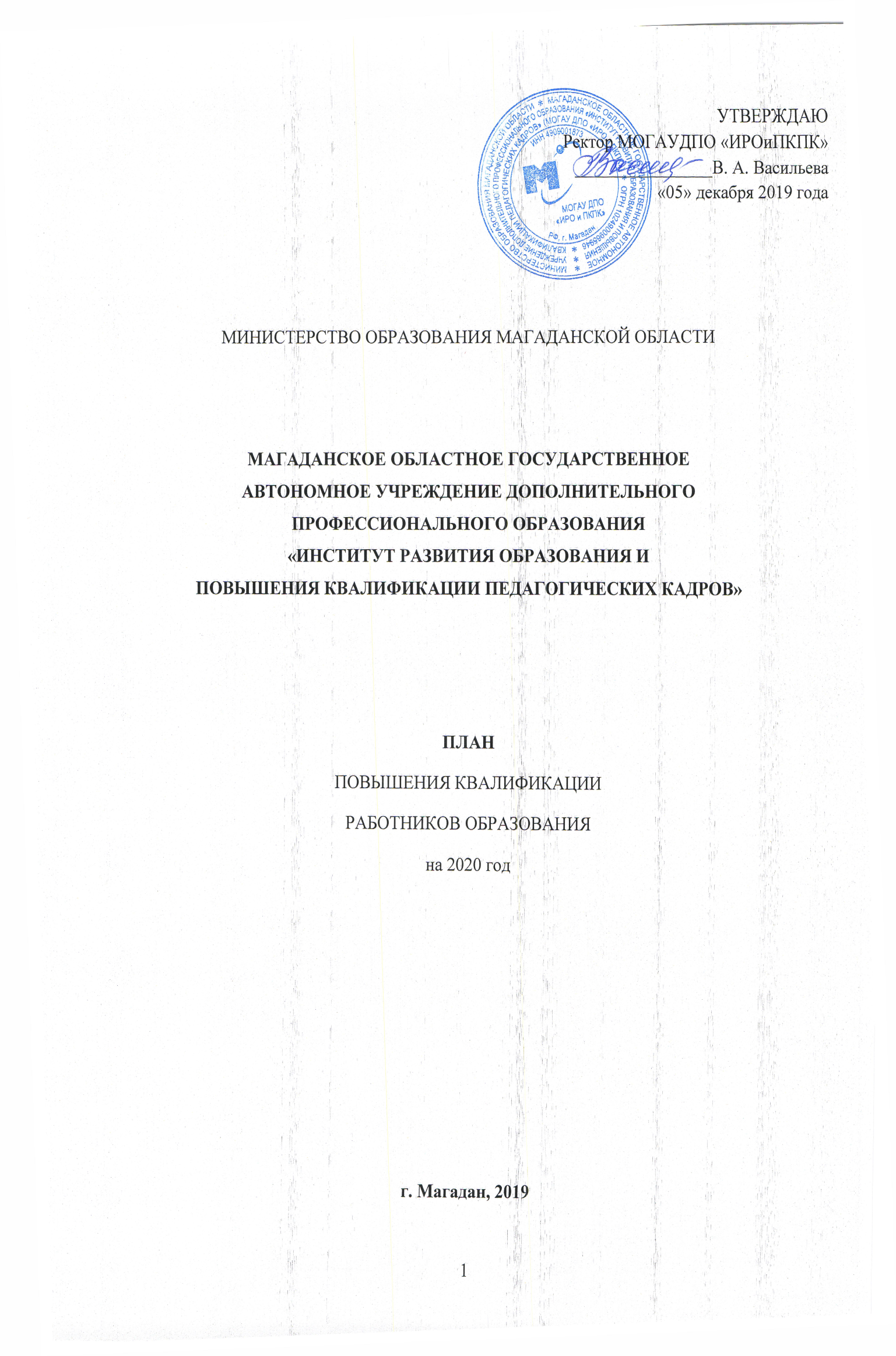 от 72 до 108 часов:ЯНВАРЬФЕВРАЛЬМАРТМАЙОКТЯБРЬНОЯБРЬКурсовые мероприятия по программе ДПО (повышения квалификации)от 16 до 72 часов:Перечень курсовых мероприятий по программам ДПО в рамках научно-методического сопровождения региональных инновационных площадокДополнительные бюджетные курсы по заявкам от образовательных организацийДополнительные внебюджетные курсы (оплата по согласованию)по заявкам от образовательных организаций№Тема с аннотацией, категории слушателейСрокипроведенияКол-во часовКол-во часовКол-во слуша-телейОтветственный12344561.Проблемный семинар(очно-заочная форма)20.01-31.0172(36/36)72(36/36)15Кафедра РОС«Управление образованием»Кадровый резерв руководителей общеобразовательных организаций20.01-31.0172(36/36)72(36/36)15Кафедра РОСВ программе: современные тренды в образовании. Нормативные правовые основы управленческой деятельности. Национальный проект «Образование». Функции управленческой деятельности. Педагогическое целеполагание. Мотивация педагогов на достижение качества образования. Управление инновациями. Управление формированием информационно-образовательной среды. Развитие общекультурных компетенций в коммуникативной деятельности.В программе: современные тренды в образовании. Нормативные правовые основы управленческой деятельности. Национальный проект «Образование». Функции управленческой деятельности. Педагогическое целеполагание. Мотивация педагогов на достижение качества образования. Управление инновациями. Управление формированием информационно-образовательной среды. Развитие общекультурных компетенций в коммуникативной деятельности.В программе: современные тренды в образовании. Нормативные правовые основы управленческой деятельности. Национальный проект «Образование». Функции управленческой деятельности. Педагогическое целеполагание. Мотивация педагогов на достижение качества образования. Управление инновациями. Управление формированием информационно-образовательной среды. Развитие общекультурных компетенций в коммуникативной деятельности.В программе: современные тренды в образовании. Нормативные правовые основы управленческой деятельности. Национальный проект «Образование». Функции управленческой деятельности. Педагогическое целеполагание. Мотивация педагогов на достижение качества образования. Управление инновациями. Управление формированием информационно-образовательной среды. Развитие общекультурных компетенций в коммуникативной деятельности.В программе: современные тренды в образовании. Нормативные правовые основы управленческой деятельности. Национальный проект «Образование». Функции управленческой деятельности. Педагогическое целеполагание. Мотивация педагогов на достижение качества образования. Управление инновациями. Управление формированием информационно-образовательной среды. Развитие общекультурных компетенций в коммуникативной деятельности.В программе: современные тренды в образовании. Нормативные правовые основы управленческой деятельности. Национальный проект «Образование». Функции управленческой деятельности. Педагогическое целеполагание. Мотивация педагогов на достижение качества образования. Управление инновациями. Управление формированием информационно-образовательной среды. Развитие общекультурных компетенций в коммуникативной деятельности.В программе: современные тренды в образовании. Нормативные правовые основы управленческой деятельности. Национальный проект «Образование». Функции управленческой деятельности. Педагогическое целеполагание. Мотивация педагогов на достижение качества образования. Управление инновациями. Управление формированием информационно-образовательной среды. Развитие общекультурных компетенций в коммуникативной деятельности.2.Комплексные курсы20.01-07.0210810820Сорокина Т.Ю.«роль музыкального руководителя в развитии творческих способностей детей дошкольного возраста» Музыкальные руководители20.01-07.0210810820Сорокина Т.Ю.В программе: цели и задачи образовательной области «Художественно-эстетическое развитие».  Организация работы музыкального руководителя с музыкально  одаренными детьми.В программе: цели и задачи образовательной области «Художественно-эстетическое развитие».  Организация работы музыкального руководителя с музыкально  одаренными детьми.В программе: цели и задачи образовательной области «Художественно-эстетическое развитие».  Организация работы музыкального руководителя с музыкально  одаренными детьми.В программе: цели и задачи образовательной области «Художественно-эстетическое развитие».  Организация работы музыкального руководителя с музыкально  одаренными детьми.В программе: цели и задачи образовательной области «Художественно-эстетическое развитие».  Организация работы музыкального руководителя с музыкально  одаренными детьми.В программе: цели и задачи образовательной области «Художественно-эстетическое развитие».  Организация работы музыкального руководителя с музыкально  одаренными детьми.В программе: цели и задачи образовательной области «Художественно-эстетическое развитие».  Организация работы музыкального руководителя с музыкально  одаренными детьми.3.Комплексные курсы20.01-07.0220.01-07.0210820Морозова И.А.«Современные подходы к обучению иностранному языку в условиях реализации требований ФГОС»Учителя иностранного языка20.01-07.0220.01-07.0210820Морозова И.А.В программе: психолого-педагогические основы воспитания и обучения; методическое обеспечение преподавания иностранного языка в части реализации минимума содержания основного общего и среднего общего образования в соответствии с требованиями ФГОС; работа с одарёнными детьми; пополнение языкового содержания в соответствии с ФГОС; подготовка к ЕГЭ. В рамках курса запланированы вебинары издательства «Титул» по методике обучения английскому языку с участием методистов и авторов учебников и учебных пособий по английскому языку.В программе: психолого-педагогические основы воспитания и обучения; методическое обеспечение преподавания иностранного языка в части реализации минимума содержания основного общего и среднего общего образования в соответствии с требованиями ФГОС; работа с одарёнными детьми; пополнение языкового содержания в соответствии с ФГОС; подготовка к ЕГЭ. В рамках курса запланированы вебинары издательства «Титул» по методике обучения английскому языку с участием методистов и авторов учебников и учебных пособий по английскому языку.В программе: психолого-педагогические основы воспитания и обучения; методическое обеспечение преподавания иностранного языка в части реализации минимума содержания основного общего и среднего общего образования в соответствии с требованиями ФГОС; работа с одарёнными детьми; пополнение языкового содержания в соответствии с ФГОС; подготовка к ЕГЭ. В рамках курса запланированы вебинары издательства «Титул» по методике обучения английскому языку с участием методистов и авторов учебников и учебных пособий по английскому языку.В программе: психолого-педагогические основы воспитания и обучения; методическое обеспечение преподавания иностранного языка в части реализации минимума содержания основного общего и среднего общего образования в соответствии с требованиями ФГОС; работа с одарёнными детьми; пополнение языкового содержания в соответствии с ФГОС; подготовка к ЕГЭ. В рамках курса запланированы вебинары издательства «Титул» по методике обучения английскому языку с участием методистов и авторов учебников и учебных пособий по английскому языку.В программе: психолого-педагогические основы воспитания и обучения; методическое обеспечение преподавания иностранного языка в части реализации минимума содержания основного общего и среднего общего образования в соответствии с требованиями ФГОС; работа с одарёнными детьми; пополнение языкового содержания в соответствии с ФГОС; подготовка к ЕГЭ. В рамках курса запланированы вебинары издательства «Титул» по методике обучения английскому языку с участием методистов и авторов учебников и учебных пособий по английскому языку.В программе: психолого-педагогические основы воспитания и обучения; методическое обеспечение преподавания иностранного языка в части реализации минимума содержания основного общего и среднего общего образования в соответствии с требованиями ФГОС; работа с одарёнными детьми; пополнение языкового содержания в соответствии с ФГОС; подготовка к ЕГЭ. В рамках курса запланированы вебинары издательства «Титул» по методике обучения английскому языку с участием методистов и авторов учебников и учебных пособий по английскому языку.В программе: психолого-педагогические основы воспитания и обучения; методическое обеспечение преподавания иностранного языка в части реализации минимума содержания основного общего и среднего общего образования в соответствии с требованиями ФГОС; работа с одарёнными детьми; пополнение языкового содержания в соответствии с ФГОС; подготовка к ЕГЭ. В рамках курса запланированы вебинары издательства «Титул» по методике обучения английскому языку с участием методистов и авторов учебников и учебных пособий по английскому языку.№Тема с аннотацией, категории слушателейСрокипроведенияКол-во часовКол-во слуша-телейОтветственный1234561.Комплексные курсы17.02-06.0310820Сорокина Т.Ю.«Теоретические и методические основы физического воспитания и развития детей в современной ДОО» Инструктор по физическому воспитанию17.02-06.0310820Сорокина Т.Ю.В программе: инновационные подходы к физическому развитию дошкольников. Методика обучения общеразвивающим упражнениям и основным видам движений. Виды НОД в контексте ФГОС. Вопросы проблемного обучения на физкультурных занятиях. Оздоровительная направленность занятий физическими упражнениями с дошкольникамиВ программе: инновационные подходы к физическому развитию дошкольников. Методика обучения общеразвивающим упражнениям и основным видам движений. Виды НОД в контексте ФГОС. Вопросы проблемного обучения на физкультурных занятиях. Оздоровительная направленность занятий физическими упражнениями с дошкольникамиВ программе: инновационные подходы к физическому развитию дошкольников. Методика обучения общеразвивающим упражнениям и основным видам движений. Виды НОД в контексте ФГОС. Вопросы проблемного обучения на физкультурных занятиях. Оздоровительная направленность занятий физическими упражнениями с дошкольникамиВ программе: инновационные подходы к физическому развитию дошкольников. Методика обучения общеразвивающим упражнениям и основным видам движений. Виды НОД в контексте ФГОС. Вопросы проблемного обучения на физкультурных занятиях. Оздоровительная направленность занятий физическими упражнениями с дошкольникамиВ программе: инновационные подходы к физическому развитию дошкольников. Методика обучения общеразвивающим упражнениям и основным видам движений. Виды НОД в контексте ФГОС. Вопросы проблемного обучения на физкультурных занятиях. Оздоровительная направленность занятий физическими упражнениями с дошкольникамиВ программе: инновационные подходы к физическому развитию дошкольников. Методика обучения общеразвивающим упражнениям и основным видам движений. Виды НОД в контексте ФГОС. Вопросы проблемного обучения на физкультурных занятиях. Оздоровительная направленность занятий физическими упражнениями с дошкольниками2.Проблемный семинар24.02-06.037215Токарев Н.А.«ИКТ-компетентность педагога. Общепользовательский  компонент» Педагоги всех категорий24.02-06.037215Токарев Н.А.В программе: формирование общепользовательского компонента ИКТ-компетентности педагога. Слушатели получают общие представление о компонентах ИКТ-компетентности педагога, правилах и этических нормах использования ИКТ, формируют основные приемы работы со средствами ИКТ (клавиатурный ввод, подготовка текстовых, аудио- и видеомультимедийных материалов), развивают навыки поиска информации в Интернете.В программе: формирование общепользовательского компонента ИКТ-компетентности педагога. Слушатели получают общие представление о компонентах ИКТ-компетентности педагога, правилах и этических нормах использования ИКТ, формируют основные приемы работы со средствами ИКТ (клавиатурный ввод, подготовка текстовых, аудио- и видеомультимедийных материалов), развивают навыки поиска информации в Интернете.В программе: формирование общепользовательского компонента ИКТ-компетентности педагога. Слушатели получают общие представление о компонентах ИКТ-компетентности педагога, правилах и этических нормах использования ИКТ, формируют основные приемы работы со средствами ИКТ (клавиатурный ввод, подготовка текстовых, аудио- и видеомультимедийных материалов), развивают навыки поиска информации в Интернете.В программе: формирование общепользовательского компонента ИКТ-компетентности педагога. Слушатели получают общие представление о компонентах ИКТ-компетентности педагога, правилах и этических нормах использования ИКТ, формируют основные приемы работы со средствами ИКТ (клавиатурный ввод, подготовка текстовых, аудио- и видеомультимедийных материалов), развивают навыки поиска информации в Интернете.В программе: формирование общепользовательского компонента ИКТ-компетентности педагога. Слушатели получают общие представление о компонентах ИКТ-компетентности педагога, правилах и этических нормах использования ИКТ, формируют основные приемы работы со средствами ИКТ (клавиатурный ввод, подготовка текстовых, аудио- и видеомультимедийных материалов), развивают навыки поиска информации в Интернете.В программе: формирование общепользовательского компонента ИКТ-компетентности педагога. Слушатели получают общие представление о компонентах ИКТ-компетентности педагога, правилах и этических нормах использования ИКТ, формируют основные приемы работы со средствами ИКТ (клавиатурный ввод, подготовка текстовых, аудио- и видеомультимедийных материалов), развивают навыки поиска информации в Интернете.№Тема с аннотацией, категории слушателейСрокипроведенияКол-во часовКол-во слуша-телейОтветственный1234561.Проблемный семинар16.03-27.037215Морозова И.А.«Современные подходы к оздоровительной работе с детьми в летний период»Педагоги всех категорий16.03-27.037215Морозова И.А.В программе: вопросы организации полноценного оздоровительного отдыха детей в летний период на базе летних оздоровительных учреждений: вопросы личной и общественной безопасности и антитеррористической защищенности, вопросы сохранения здоровья и санитарно-эпидемиологического благополучия, выполнения санитарных правил. Большое внимание уделено решению проблем организации воспитательной работы во время летнего отдыха детей и подростков, направленной на выявление и раскрытие творческих способностей и наклонностей детей, формирование общения в коллективе сверстников, формирование культуры поведения, развитие и укрепление навыков здорового образа жизни.В программе: вопросы организации полноценного оздоровительного отдыха детей в летний период на базе летних оздоровительных учреждений: вопросы личной и общественной безопасности и антитеррористической защищенности, вопросы сохранения здоровья и санитарно-эпидемиологического благополучия, выполнения санитарных правил. Большое внимание уделено решению проблем организации воспитательной работы во время летнего отдыха детей и подростков, направленной на выявление и раскрытие творческих способностей и наклонностей детей, формирование общения в коллективе сверстников, формирование культуры поведения, развитие и укрепление навыков здорового образа жизни.В программе: вопросы организации полноценного оздоровительного отдыха детей в летний период на базе летних оздоровительных учреждений: вопросы личной и общественной безопасности и антитеррористической защищенности, вопросы сохранения здоровья и санитарно-эпидемиологического благополучия, выполнения санитарных правил. Большое внимание уделено решению проблем организации воспитательной работы во время летнего отдыха детей и подростков, направленной на выявление и раскрытие творческих способностей и наклонностей детей, формирование общения в коллективе сверстников, формирование культуры поведения, развитие и укрепление навыков здорового образа жизни.В программе: вопросы организации полноценного оздоровительного отдыха детей в летний период на базе летних оздоровительных учреждений: вопросы личной и общественной безопасности и антитеррористической защищенности, вопросы сохранения здоровья и санитарно-эпидемиологического благополучия, выполнения санитарных правил. Большое внимание уделено решению проблем организации воспитательной работы во время летнего отдыха детей и подростков, направленной на выявление и раскрытие творческих способностей и наклонностей детей, формирование общения в коллективе сверстников, формирование культуры поведения, развитие и укрепление навыков здорового образа жизни.В программе: вопросы организации полноценного оздоровительного отдыха детей в летний период на базе летних оздоровительных учреждений: вопросы личной и общественной безопасности и антитеррористической защищенности, вопросы сохранения здоровья и санитарно-эпидемиологического благополучия, выполнения санитарных правил. Большое внимание уделено решению проблем организации воспитательной работы во время летнего отдыха детей и подростков, направленной на выявление и раскрытие творческих способностей и наклонностей детей, формирование общения в коллективе сверстников, формирование культуры поведения, развитие и укрепление навыков здорового образа жизни.В программе: вопросы организации полноценного оздоровительного отдыха детей в летний период на базе летних оздоровительных учреждений: вопросы личной и общественной безопасности и антитеррористической защищенности, вопросы сохранения здоровья и санитарно-эпидемиологического благополучия, выполнения санитарных правил. Большое внимание уделено решению проблем организации воспитательной работы во время летнего отдыха детей и подростков, направленной на выявление и раскрытие творческих способностей и наклонностей детей, формирование общения в коллективе сверстников, формирование культуры поведения, развитие и укрепление навыков здорового образа жизни.2.Проблемный семинар30.03-10.047215Башарина Л.Н.«Нормативные правовые и методологические основы преподавания предметной области «Основы религиозных культур и светской этики» (базовый курс)Педагоги, ведущие все модули курса ОРКСЭ30.03-10.047215Башарина Л.Н.В программе: 1.Основы государственной политики, нормативно-правовая база реализации предметной области ОРКСЭ2.Концептуальные основы реализации предметной области ОРКСЭ;3.Методические основы реализации ОРКСЭ;4.Мониторинг достижений обучающихся;5.Компетентностные основы готовности учителя к преподаванию ОРКСЭ.В программе: 1.Основы государственной политики, нормативно-правовая база реализации предметной области ОРКСЭ2.Концептуальные основы реализации предметной области ОРКСЭ;3.Методические основы реализации ОРКСЭ;4.Мониторинг достижений обучающихся;5.Компетентностные основы готовности учителя к преподаванию ОРКСЭ.В программе: 1.Основы государственной политики, нормативно-правовая база реализации предметной области ОРКСЭ2.Концептуальные основы реализации предметной области ОРКСЭ;3.Методические основы реализации ОРКСЭ;4.Мониторинг достижений обучающихся;5.Компетентностные основы готовности учителя к преподаванию ОРКСЭ.В программе: 1.Основы государственной политики, нормативно-правовая база реализации предметной области ОРКСЭ2.Концептуальные основы реализации предметной области ОРКСЭ;3.Методические основы реализации ОРКСЭ;4.Мониторинг достижений обучающихся;5.Компетентностные основы готовности учителя к преподаванию ОРКСЭ.В программе: 1.Основы государственной политики, нормативно-правовая база реализации предметной области ОРКСЭ2.Концептуальные основы реализации предметной области ОРКСЭ;3.Методические основы реализации ОРКСЭ;4.Мониторинг достижений обучающихся;5.Компетентностные основы готовности учителя к преподаванию ОРКСЭ.В программе: 1.Основы государственной политики, нормативно-правовая база реализации предметной области ОРКСЭ2.Концептуальные основы реализации предметной области ОРКСЭ;3.Методические основы реализации ОРКСЭ;4.Мониторинг достижений обучающихся;5.Компетентностные основы готовности учителя к преподаванию ОРКСЭ.3.Проблемный семинар30.03-10.047215Дзюба О.А.«Использование ресурсов дополнительного образования для социализации детей с ОВЗ (интеллектуальными нарушениями) и инвалидностью»Педагоги всех категорий30.03-10.047215Дзюба О.А.В программе:дополнительное образование как путь интеграции и социализации детей с ОВЗ (интеллектуальными нарушениями) и инвалидностью в окружающем обществе. Проблемы и перспективы развития. Формы и методы работы.В программе:дополнительное образование как путь интеграции и социализации детей с ОВЗ (интеллектуальными нарушениями) и инвалидностью в окружающем обществе. Проблемы и перспективы развития. Формы и методы работы.В программе:дополнительное образование как путь интеграции и социализации детей с ОВЗ (интеллектуальными нарушениями) и инвалидностью в окружающем обществе. Проблемы и перспективы развития. Формы и методы работы.В программе:дополнительное образование как путь интеграции и социализации детей с ОВЗ (интеллектуальными нарушениями) и инвалидностью в окружающем обществе. Проблемы и перспективы развития. Формы и методы работы.В программе:дополнительное образование как путь интеграции и социализации детей с ОВЗ (интеллектуальными нарушениями) и инвалидностью в окружающем обществе. Проблемы и перспективы развития. Формы и методы работы.В программе:дополнительное образование как путь интеграции и социализации детей с ОВЗ (интеллектуальными нарушениями) и инвалидностью в окружающем обществе. Проблемы и перспективы развития. Формы и методы работы.№Тема с аннотацией, категории слушателейСрокипроведенияКол-во часовКол-во слуша-телейОтветственный134561.Проблемный семинар 18.05-29.057215Морозова И.А.«Профессиональная деятельность педагога дополнительного образования в условиях модернизации системы общего образования» Педагоги всех категорий, педагоги дополнительного образования18.05-29.057215Морозова И.А.В программе: актуализация знаний слушателей о государственной политике России в сфере образования, правовых, финансово-экономических основах управления организациями ДОД; изучение вопросов современного образовательного маркетинга, содействие в осмыслении собственной деятельности в процессе теоретических и практических занятий, обмена опытом работы, знакомство с опытом работы педагогов дополнительного образования.В программе: актуализация знаний слушателей о государственной политике России в сфере образования, правовых, финансово-экономических основах управления организациями ДОД; изучение вопросов современного образовательного маркетинга, содействие в осмыслении собственной деятельности в процессе теоретических и практических занятий, обмена опытом работы, знакомство с опытом работы педагогов дополнительного образования.В программе: актуализация знаний слушателей о государственной политике России в сфере образования, правовых, финансово-экономических основах управления организациями ДОД; изучение вопросов современного образовательного маркетинга, содействие в осмыслении собственной деятельности в процессе теоретических и практических занятий, обмена опытом работы, знакомство с опытом работы педагогов дополнительного образования.В программе: актуализация знаний слушателей о государственной политике России в сфере образования, правовых, финансово-экономических основах управления организациями ДОД; изучение вопросов современного образовательного маркетинга, содействие в осмыслении собственной деятельности в процессе теоретических и практических занятий, обмена опытом работы, знакомство с опытом работы педагогов дополнительного образования.В программе: актуализация знаний слушателей о государственной политике России в сфере образования, правовых, финансово-экономических основах управления организациями ДОД; изучение вопросов современного образовательного маркетинга, содействие в осмыслении собственной деятельности в процессе теоретических и практических занятий, обмена опытом работы, знакомство с опытом работы педагогов дополнительного образования.В программе: актуализация знаний слушателей о государственной политике России в сфере образования, правовых, финансово-экономических основах управления организациями ДОД; изучение вопросов современного образовательного маркетинга, содействие в осмыслении собственной деятельности в процессе теоретических и практических занятий, обмена опытом работы, знакомство с опытом работы педагогов дополнительного образования.№Тема с аннотацией, категории слушателейТема с аннотацией, категории слушателейСрокипроведенияКол-во часовКол-во слуша-телейКол-во слуша-телейОтветственный122345561.Проблемный семинар  (очно-заочная форма)Проблемный семинар  (очно-заочная форма)12.10-23.10721515Башарина Л.Н.«Предметное содержание и методика преподавания модуля «Основы светской этики»Педагоги, ведущие данный модуль«Предметное содержание и методика преподавания модуля «Основы светской этики»Педагоги, ведущие данный модуль12.10-23.10721515Башарина Л.Н.В программе: 1.Предметное содержание школьного учебного курса ОСЭ;2. Методика преподавания ОСЭ;3. Учебно-методическое обеспечение преподавания ОСЭ;4. Учебно-методическое и информационное обеспечение учебного курса ОСЭ;5. Материально-техническое обеспечение учебного курса ОСЭ.В программе: 1.Предметное содержание школьного учебного курса ОСЭ;2. Методика преподавания ОСЭ;3. Учебно-методическое обеспечение преподавания ОСЭ;4. Учебно-методическое и информационное обеспечение учебного курса ОСЭ;5. Материально-техническое обеспечение учебного курса ОСЭ.В программе: 1.Предметное содержание школьного учебного курса ОСЭ;2. Методика преподавания ОСЭ;3. Учебно-методическое обеспечение преподавания ОСЭ;4. Учебно-методическое и информационное обеспечение учебного курса ОСЭ;5. Материально-техническое обеспечение учебного курса ОСЭ.В программе: 1.Предметное содержание школьного учебного курса ОСЭ;2. Методика преподавания ОСЭ;3. Учебно-методическое обеспечение преподавания ОСЭ;4. Учебно-методическое и информационное обеспечение учебного курса ОСЭ;5. Материально-техническое обеспечение учебного курса ОСЭ.В программе: 1.Предметное содержание школьного учебного курса ОСЭ;2. Методика преподавания ОСЭ;3. Учебно-методическое обеспечение преподавания ОСЭ;4. Учебно-методическое и информационное обеспечение учебного курса ОСЭ;5. Материально-техническое обеспечение учебного курса ОСЭ.В программе: 1.Предметное содержание школьного учебного курса ОСЭ;2. Методика преподавания ОСЭ;3. Учебно-методическое обеспечение преподавания ОСЭ;4. Учебно-методическое и информационное обеспечение учебного курса ОСЭ;5. Материально-техническое обеспечение учебного курса ОСЭ.В программе: 1.Предметное содержание школьного учебного курса ОСЭ;2. Методика преподавания ОСЭ;3. Учебно-методическое обеспечение преподавания ОСЭ;4. Учебно-методическое и информационное обеспечение учебного курса ОСЭ;5. Материально-техническое обеспечение учебного курса ОСЭ.В программе: 1.Предметное содержание школьного учебного курса ОСЭ;2. Методика преподавания ОСЭ;3. Учебно-методическое обеспечение преподавания ОСЭ;4. Учебно-методическое и информационное обеспечение учебного курса ОСЭ;5. Материально-техническое обеспечение учебного курса ОСЭ.2.Проблемный семинарПроблемный семинар26.10-06.11721515Башарина Л.Н.«Предметное содержание и методика преподавания модуля «Основы православной культуры»Педагоги, ведущие данный модуль«Предметное содержание и методика преподавания модуля «Основы православной культуры»Педагоги, ведущие данный модуль26.10-06.11721515Башарина Л.Н.В программе: 1.Предметное содержание школьного учебного курса ОПК; 2. Методика преподавания ОПК; 3. Учебно-методическое обеспечение преподавания ОПК; 4. Учебно-методическое и информационное обеспечение учебного курса ОПК;5. Материально-техническое обеспечение учебного курса ОПК.В программе: 1.Предметное содержание школьного учебного курса ОПК; 2. Методика преподавания ОПК; 3. Учебно-методическое обеспечение преподавания ОПК; 4. Учебно-методическое и информационное обеспечение учебного курса ОПК;5. Материально-техническое обеспечение учебного курса ОПК.В программе: 1.Предметное содержание школьного учебного курса ОПК; 2. Методика преподавания ОПК; 3. Учебно-методическое обеспечение преподавания ОПК; 4. Учебно-методическое и информационное обеспечение учебного курса ОПК;5. Материально-техническое обеспечение учебного курса ОПК.В программе: 1.Предметное содержание школьного учебного курса ОПК; 2. Методика преподавания ОПК; 3. Учебно-методическое обеспечение преподавания ОПК; 4. Учебно-методическое и информационное обеспечение учебного курса ОПК;5. Материально-техническое обеспечение учебного курса ОПК.В программе: 1.Предметное содержание школьного учебного курса ОПК; 2. Методика преподавания ОПК; 3. Учебно-методическое обеспечение преподавания ОПК; 4. Учебно-методическое и информационное обеспечение учебного курса ОПК;5. Материально-техническое обеспечение учебного курса ОПК.В программе: 1.Предметное содержание школьного учебного курса ОПК; 2. Методика преподавания ОПК; 3. Учебно-методическое обеспечение преподавания ОПК; 4. Учебно-методическое и информационное обеспечение учебного курса ОПК;5. Материально-техническое обеспечение учебного курса ОПК.В программе: 1.Предметное содержание школьного учебного курса ОПК; 2. Методика преподавания ОПК; 3. Учебно-методическое обеспечение преподавания ОПК; 4. Учебно-методическое и информационное обеспечение учебного курса ОПК;5. Материально-техническое обеспечение учебного курса ОПК.В программе: 1.Предметное содержание школьного учебного курса ОПК; 2. Методика преподавания ОПК; 3. Учебно-методическое обеспечение преподавания ОПК; 4. Учебно-методическое и информационное обеспечение учебного курса ОПК;5. Материально-техническое обеспечение учебного курса ОПК.3.Проблемный семинар26.10-06.1126.10-06.117215Методист по химии, биологииМетодист по химии, биологии«Проблемы преподавания химии и биологии в условиях реализации ФГОС»Учителя химии и биологии26.10-06.1126.10-06.117215Методист по химии, биологииМетодист по химии, биологииВ программе: деятельностная парадигма образования: планируемые результаты и система оценок; построение технологической карты урока; содержание новой концепции преподавания химии и биологии; классификация современных методов обучения химии и биологии; организационная структура экспериментальной и практической работы при обучении химии и биологии; организация проектной деятельности.В программе: деятельностная парадигма образования: планируемые результаты и система оценок; построение технологической карты урока; содержание новой концепции преподавания химии и биологии; классификация современных методов обучения химии и биологии; организационная структура экспериментальной и практической работы при обучении химии и биологии; организация проектной деятельности.В программе: деятельностная парадигма образования: планируемые результаты и система оценок; построение технологической карты урока; содержание новой концепции преподавания химии и биологии; классификация современных методов обучения химии и биологии; организационная структура экспериментальной и практической работы при обучении химии и биологии; организация проектной деятельности.В программе: деятельностная парадигма образования: планируемые результаты и система оценок; построение технологической карты урока; содержание новой концепции преподавания химии и биологии; классификация современных методов обучения химии и биологии; организационная структура экспериментальной и практической работы при обучении химии и биологии; организация проектной деятельности.В программе: деятельностная парадигма образования: планируемые результаты и система оценок; построение технологической карты урока; содержание новой концепции преподавания химии и биологии; классификация современных методов обучения химии и биологии; организационная структура экспериментальной и практической работы при обучении химии и биологии; организация проектной деятельности.В программе: деятельностная парадигма образования: планируемые результаты и система оценок; построение технологической карты урока; содержание новой концепции преподавания химии и биологии; классификация современных методов обучения химии и биологии; организационная структура экспериментальной и практической работы при обучении химии и биологии; организация проектной деятельности.В программе: деятельностная парадигма образования: планируемые результаты и система оценок; построение технологической карты урока; содержание новой концепции преподавания химии и биологии; классификация современных методов обучения химии и биологии; организационная структура экспериментальной и практической работы при обучении химии и биологии; организация проектной деятельности.В программе: деятельностная парадигма образования: планируемые результаты и система оценок; построение технологической карты урока; содержание новой концепции преподавания химии и биологии; классификация современных методов обучения химии и биологии; организационная структура экспериментальной и практической работы при обучении химии и биологии; организация проектной деятельности.№Тема с аннотацией, категории слушателейСрокипроведенияКол-во часовКол-во часовКол-во слуша-телейОтветственный12344561.Комплексные курсы09.11-20.11727220Сорокина Т.Ю.«Современный педагог ДОО, его готовность к проектированию образовательной среды, планированию и организации проектной деятельности в соответствии с ФГОС ДО»Педагоги ДОО09.11-20.11727220Сорокина Т.Ю.В программе: цели и задачи дошкольного образования в соответствии со стандартом. Портрет современного педагога. Понятие«работа в инновационном режиме». Новые подходы к организации учебно-воспитательного процесса. Профессиональная компетентность педагога ДОО в вопросах разработки рабочей программы, организации развивающей предметно-пространственной среды в ДООВ программе: цели и задачи дошкольного образования в соответствии со стандартом. Портрет современного педагога. Понятие«работа в инновационном режиме». Новые подходы к организации учебно-воспитательного процесса. Профессиональная компетентность педагога ДОО в вопросах разработки рабочей программы, организации развивающей предметно-пространственной среды в ДООВ программе: цели и задачи дошкольного образования в соответствии со стандартом. Портрет современного педагога. Понятие«работа в инновационном режиме». Новые подходы к организации учебно-воспитательного процесса. Профессиональная компетентность педагога ДОО в вопросах разработки рабочей программы, организации развивающей предметно-пространственной среды в ДООВ программе: цели и задачи дошкольного образования в соответствии со стандартом. Портрет современного педагога. Понятие«работа в инновационном режиме». Новые подходы к организации учебно-воспитательного процесса. Профессиональная компетентность педагога ДОО в вопросах разработки рабочей программы, организации развивающей предметно-пространственной среды в ДООВ программе: цели и задачи дошкольного образования в соответствии со стандартом. Портрет современного педагога. Понятие«работа в инновационном режиме». Новые подходы к организации учебно-воспитательного процесса. Профессиональная компетентность педагога ДОО в вопросах разработки рабочей программы, организации развивающей предметно-пространственной среды в ДООВ программе: цели и задачи дошкольного образования в соответствии со стандартом. Портрет современного педагога. Понятие«работа в инновационном режиме». Новые подходы к организации учебно-воспитательного процесса. Профессиональная компетентность педагога ДОО в вопросах разработки рабочей программы, организации развивающей предметно-пространственной среды в ДООВ программе: цели и задачи дошкольного образования в соответствии со стандартом. Портрет современного педагога. Понятие«работа в инновационном режиме». Новые подходы к организации учебно-воспитательного процесса. Профессиональная компетентность педагога ДОО в вопросах разработки рабочей программы, организации развивающей предметно-пространственной среды в ДОО2.Комплексные курсы02.11-20.1110810820Кожевникова И.А.«Современные подходы к теории и практике преподавания русского языка и литературы в условиях реализации ФГОС. Профессиональные компетенции  педагога»Учителя русского языка и литературы02.11-20.1110810820Кожевникова И.А.В программе: психолого-педагогические аспекты ФГОС нового поколения. Современные подходы к обучению русскому языку и литературе. Фундаментальное ядро современного филологического образования. Использование интерактивных методов обучения, метапредметного подхода в свете требований ФГОС нового поколения. Методические особенности современного урока. Профессиональные компетенции педагога.В программе: психолого-педагогические аспекты ФГОС нового поколения. Современные подходы к обучению русскому языку и литературе. Фундаментальное ядро современного филологического образования. Использование интерактивных методов обучения, метапредметного подхода в свете требований ФГОС нового поколения. Методические особенности современного урока. Профессиональные компетенции педагога.В программе: психолого-педагогические аспекты ФГОС нового поколения. Современные подходы к обучению русскому языку и литературе. Фундаментальное ядро современного филологического образования. Использование интерактивных методов обучения, метапредметного подхода в свете требований ФГОС нового поколения. Методические особенности современного урока. Профессиональные компетенции педагога.В программе: психолого-педагогические аспекты ФГОС нового поколения. Современные подходы к обучению русскому языку и литературе. Фундаментальное ядро современного филологического образования. Использование интерактивных методов обучения, метапредметного подхода в свете требований ФГОС нового поколения. Методические особенности современного урока. Профессиональные компетенции педагога.В программе: психолого-педагогические аспекты ФГОС нового поколения. Современные подходы к обучению русскому языку и литературе. Фундаментальное ядро современного филологического образования. Использование интерактивных методов обучения, метапредметного подхода в свете требований ФГОС нового поколения. Методические особенности современного урока. Профессиональные компетенции педагога.В программе: психолого-педагогические аспекты ФГОС нового поколения. Современные подходы к обучению русскому языку и литературе. Фундаментальное ядро современного филологического образования. Использование интерактивных методов обучения, метапредметного подхода в свете требований ФГОС нового поколения. Методические особенности современного урока. Профессиональные компетенции педагога.В программе: психолого-педагогические аспекты ФГОС нового поколения. Современные подходы к обучению русскому языку и литературе. Фундаментальное ядро современного филологического образования. Использование интерактивных методов обучения, метапредметного подхода в свете требований ФГОС нового поколения. Методические особенности современного урока. Профессиональные компетенции педагога.3.Проблемный семинар23.11-04.12721515Башарина Л.Н.«Предметное содержание и методика преподавания модуля «Основы мировых религиозных культур»Педагоги, ведущие данный модуль23.11-04.12721515Башарина Л.Н.В программе: 1.Предметное содержание школьного учебного курса ОМРК; 2. Методика преподавания ОМРК;3. Учебно-методическое обеспечение преподавания ОМРК; 4. Учебно-методическое и информационное обеспечение учебного курса ОМРК;5. Материально-техническое обеспечение учебного курса ОМРК.В программе: 1.Предметное содержание школьного учебного курса ОМРК; 2. Методика преподавания ОМРК;3. Учебно-методическое обеспечение преподавания ОМРК; 4. Учебно-методическое и информационное обеспечение учебного курса ОМРК;5. Материально-техническое обеспечение учебного курса ОМРК.В программе: 1.Предметное содержание школьного учебного курса ОМРК; 2. Методика преподавания ОМРК;3. Учебно-методическое обеспечение преподавания ОМРК; 4. Учебно-методическое и информационное обеспечение учебного курса ОМРК;5. Материально-техническое обеспечение учебного курса ОМРК.В программе: 1.Предметное содержание школьного учебного курса ОМРК; 2. Методика преподавания ОМРК;3. Учебно-методическое обеспечение преподавания ОМРК; 4. Учебно-методическое и информационное обеспечение учебного курса ОМРК;5. Материально-техническое обеспечение учебного курса ОМРК.В программе: 1.Предметное содержание школьного учебного курса ОМРК; 2. Методика преподавания ОМРК;3. Учебно-методическое обеспечение преподавания ОМРК; 4. Учебно-методическое и информационное обеспечение учебного курса ОМРК;5. Материально-техническое обеспечение учебного курса ОМРК.В программе: 1.Предметное содержание школьного учебного курса ОМРК; 2. Методика преподавания ОМРК;3. Учебно-методическое обеспечение преподавания ОМРК; 4. Учебно-методическое и информационное обеспечение учебного курса ОМРК;5. Материально-техническое обеспечение учебного курса ОМРК.В программе: 1.Предметное содержание школьного учебного курса ОМРК; 2. Методика преподавания ОМРК;3. Учебно-методическое обеспечение преподавания ОМРК; 4. Учебно-методическое и информационное обеспечение учебного курса ОМРК;5. Материально-техническое обеспечение учебного курса ОМРК.№Тема модуля с аннотацией и категория слушателейСрокипроведенияКол-во час.Кол-во час.Ответственный1234451.Работники дошкольных образовательных организацийРаботники дошкольных образовательных организацийРаботники дошкольных образовательных организацийРаботники дошкольных образовательных организацийРаботники дошкольных образовательных организаций«Коррекционно-педагогическая работа с детьми с ЗПР и ТНР, взаимодействие специалистов в процессе реализации ФГОС ДО»Педагоги всех категорий ДООНа базе МБДОУ № 6003.02-14.023636Дзюба О.А.В программе: основные направления, задачи, формы и методы коррекционно-педагогической работы с детьми в процессе реализации ФГОС ДО. Специфика организации образовательной деятельности для детей с ЗПР и ТНР. Формы и методы взаимодействия специалистов. Особенности реализации общепедагогических принципов в условиях специального образования. Особенности взаимодействия педагогического коллектива с семьями воспитанников.В программе: основные направления, задачи, формы и методы коррекционно-педагогической работы с детьми в процессе реализации ФГОС ДО. Специфика организации образовательной деятельности для детей с ЗПР и ТНР. Формы и методы взаимодействия специалистов. Особенности реализации общепедагогических принципов в условиях специального образования. Особенности взаимодействия педагогического коллектива с семьями воспитанников.В программе: основные направления, задачи, формы и методы коррекционно-педагогической работы с детьми в процессе реализации ФГОС ДО. Специфика организации образовательной деятельности для детей с ЗПР и ТНР. Формы и методы взаимодействия специалистов. Особенности реализации общепедагогических принципов в условиях специального образования. Особенности взаимодействия педагогического коллектива с семьями воспитанников.В программе: основные направления, задачи, формы и методы коррекционно-педагогической работы с детьми в процессе реализации ФГОС ДО. Специфика организации образовательной деятельности для детей с ЗПР и ТНР. Формы и методы взаимодействия специалистов. Особенности реализации общепедагогических принципов в условиях специального образования. Особенности взаимодействия педагогического коллектива с семьями воспитанников.В программе: основные направления, задачи, формы и методы коррекционно-педагогической работы с детьми в процессе реализации ФГОС ДО. Специфика организации образовательной деятельности для детей с ЗПР и ТНР. Формы и методы взаимодействия специалистов. Особенности реализации общепедагогических принципов в условиях специального образования. Особенности взаимодействия педагогического коллектива с семьями воспитанников.В программе: основные направления, задачи, формы и методы коррекционно-педагогической работы с детьми в процессе реализации ФГОС ДО. Специфика организации образовательной деятельности для детей с ЗПР и ТНР. Формы и методы взаимодействия специалистов. Особенности реализации общепедагогических принципов в условиях специального образования. Особенности взаимодействия педагогического коллектива с семьями воспитанников.«Формирование творческих способностей у детей дошкольного возраста средствами изобразительной деятельности»Воспитатели ДОО23.03-27.033636Сорокина Т.Ю.В программе: сущность творчества: предпосылки, уровни и закономерности. Получение знаний и обучение творчеству. Виды изобразительного искусства. Приемы знакомства с живописью.В программе: сущность творчества: предпосылки, уровни и закономерности. Получение знаний и обучение творчеству. Виды изобразительного искусства. Приемы знакомства с живописью.В программе: сущность творчества: предпосылки, уровни и закономерности. Получение знаний и обучение творчеству. Виды изобразительного искусства. Приемы знакомства с живописью.В программе: сущность творчества: предпосылки, уровни и закономерности. Получение знаний и обучение творчеству. Виды изобразительного искусства. Приемы знакомства с живописью.В программе: сущность творчества: предпосылки, уровни и закономерности. Получение знаний и обучение творчеству. Виды изобразительного искусства. Приемы знакомства с живописью.В программе: сущность творчества: предпосылки, уровни и закономерности. Получение знаний и обучение творчеству. Виды изобразительного искусства. Приемы знакомства с живописью.«Коммуникативная компетентность педагога»Педагоги всех категорий ДОО23.03-26.032424Кафедра РОС (Лиходед Ю.Р.)В программе: особенности русского общения. Принципы и правила бесконфликтного общения. Эффективное речевое воздействие. Коммуникативная позиция говорящего.В программе: особенности русского общения. Принципы и правила бесконфликтного общения. Эффективное речевое воздействие. Коммуникативная позиция говорящего.В программе: особенности русского общения. Принципы и правила бесконфликтного общения. Эффективное речевое воздействие. Коммуникативная позиция говорящего.В программе: особенности русского общения. Принципы и правила бесконфликтного общения. Эффективное речевое воздействие. Коммуникативная позиция говорящего.В программе: особенности русского общения. Принципы и правила бесконфликтного общения. Эффективное речевое воздействие. Коммуникативная позиция говорящего.В программе: особенности русского общения. Принципы и правила бесконфликтного общения. Эффективное речевое воздействие. Коммуникативная позиция говорящего.«Речевое развитие дошкольников: проблемы, пути решения»Воспитатели ДОО13.04-17.043636Сорокина Т.Ю.В программе: систематизация знаний педагогов об особенностях и условиях развития речи детей, анализ уровня организации работы по развитию речи в ДОО.В программе: систематизация знаний педагогов об особенностях и условиях развития речи детей, анализ уровня организации работы по развитию речи в ДОО.В программе: систематизация знаний педагогов об особенностях и условиях развития речи детей, анализ уровня организации работы по развитию речи в ДОО.В программе: систематизация знаний педагогов об особенностях и условиях развития речи детей, анализ уровня организации работы по развитию речи в ДОО.В программе: систематизация знаний педагогов об особенностях и условиях развития речи детей, анализ уровня организации работы по развитию речи в ДОО.В программе: систематизация знаний педагогов об особенностях и условиях развития речи детей, анализ уровня организации работы по развитию речи в ДОО.«Основы финансовой грамотности»Воспитатели ДОО20.04-23.042424Кафедра РОС В программе: формирование знаний и освоение методического инструментария, необходимых для проведения занятий по основам финансовой грамотности с дошкольниками с учетом возрастных особенностей детей данного возраста.В программе: формирование знаний и освоение методического инструментария, необходимых для проведения занятий по основам финансовой грамотности с дошкольниками с учетом возрастных особенностей детей данного возраста.В программе: формирование знаний и освоение методического инструментария, необходимых для проведения занятий по основам финансовой грамотности с дошкольниками с учетом возрастных особенностей детей данного возраста.В программе: формирование знаний и освоение методического инструментария, необходимых для проведения занятий по основам финансовой грамотности с дошкольниками с учетом возрастных особенностей детей данного возраста.В программе: формирование знаний и освоение методического инструментария, необходимых для проведения занятий по основам финансовой грамотности с дошкольниками с учетом возрастных особенностей детей данного возраста.В программе: формирование знаний и освоение методического инструментария, необходимых для проведения занятий по основам финансовой грамотности с дошкольниками с учетом возрастных особенностей детей данного возраста.«Развитие профессиональных компетенций педагога дошкольной организации в соответствии с профессиональным стандартом «Специалист в области воспитания»Воспитатели ДООНа базе МБДОУ «ЦРР – д/с № 46»18.05-27.05 (по согласованию)3636Сорокина Т.Ю.В программе: требования профессионального стандарта «Специалист в области воспитания». Мотивация педагогов на профессиональный рост, на достижение качества дошкольного образования.  Пути и механизмы развития профессиональных компетенций педагогов дошкольной организации.В программе: требования профессионального стандарта «Специалист в области воспитания». Мотивация педагогов на профессиональный рост, на достижение качества дошкольного образования.  Пути и механизмы развития профессиональных компетенций педагогов дошкольной организации.В программе: требования профессионального стандарта «Специалист в области воспитания». Мотивация педагогов на профессиональный рост, на достижение качества дошкольного образования.  Пути и механизмы развития профессиональных компетенций педагогов дошкольной организации.В программе: требования профессионального стандарта «Специалист в области воспитания». Мотивация педагогов на профессиональный рост, на достижение качества дошкольного образования.  Пути и механизмы развития профессиональных компетенций педагогов дошкольной организации.В программе: требования профессионального стандарта «Специалист в области воспитания». Мотивация педагогов на профессиональный рост, на достижение качества дошкольного образования.  Пути и механизмы развития профессиональных компетенций педагогов дошкольной организации.В программе: требования профессионального стандарта «Специалист в области воспитания». Мотивация педагогов на профессиональный рост, на достижение качества дошкольного образования.  Пути и механизмы развития профессиональных компетенций педагогов дошкольной организации.«Безопасность и охрана труда»Руководители и специалисты ДОО12.10-16.1012.10-16.1040 Кузьменко Л.Д.В программе: вопросы правоприменительной практики и изменений в законодательстве в области охраны труда: внедрение системы управления охраной труда и обеспечение контроля за состоянием охраны труда в организации, разработка локальной документации СУОТ, проведение специальной оценки условий труда, проведение расследований несчастных случаев и другие актуальные вопросы.  ИРОиПКПК проводит обучение и проверку знаний требований охраны труда в соответствии с Постановлением Минтруда России и Минобразования России от 13 января 2003 г. № 1/29 «Об утверждении Порядка обучения по охране труда и проверки знаний требований охраны труда работников организации».Уведомления Минтруда и соцзащиты РФ №3896 от 28.05.2015 г. о внесении в реестр аккредитованных организаций, оказывающих услуги в области охраны труда.В программе: вопросы правоприменительной практики и изменений в законодательстве в области охраны труда: внедрение системы управления охраной труда и обеспечение контроля за состоянием охраны труда в организации, разработка локальной документации СУОТ, проведение специальной оценки условий труда, проведение расследований несчастных случаев и другие актуальные вопросы.  ИРОиПКПК проводит обучение и проверку знаний требований охраны труда в соответствии с Постановлением Минтруда России и Минобразования России от 13 января 2003 г. № 1/29 «Об утверждении Порядка обучения по охране труда и проверки знаний требований охраны труда работников организации».Уведомления Минтруда и соцзащиты РФ №3896 от 28.05.2015 г. о внесении в реестр аккредитованных организаций, оказывающих услуги в области охраны труда.В программе: вопросы правоприменительной практики и изменений в законодательстве в области охраны труда: внедрение системы управления охраной труда и обеспечение контроля за состоянием охраны труда в организации, разработка локальной документации СУОТ, проведение специальной оценки условий труда, проведение расследований несчастных случаев и другие актуальные вопросы.  ИРОиПКПК проводит обучение и проверку знаний требований охраны труда в соответствии с Постановлением Минтруда России и Минобразования России от 13 января 2003 г. № 1/29 «Об утверждении Порядка обучения по охране труда и проверки знаний требований охраны труда работников организации».Уведомления Минтруда и соцзащиты РФ №3896 от 28.05.2015 г. о внесении в реестр аккредитованных организаций, оказывающих услуги в области охраны труда.В программе: вопросы правоприменительной практики и изменений в законодательстве в области охраны труда: внедрение системы управления охраной труда и обеспечение контроля за состоянием охраны труда в организации, разработка локальной документации СУОТ, проведение специальной оценки условий труда, проведение расследований несчастных случаев и другие актуальные вопросы.  ИРОиПКПК проводит обучение и проверку знаний требований охраны труда в соответствии с Постановлением Минтруда России и Минобразования России от 13 января 2003 г. № 1/29 «Об утверждении Порядка обучения по охране труда и проверки знаний требований охраны труда работников организации».Уведомления Минтруда и соцзащиты РФ №3896 от 28.05.2015 г. о внесении в реестр аккредитованных организаций, оказывающих услуги в области охраны труда.В программе: вопросы правоприменительной практики и изменений в законодательстве в области охраны труда: внедрение системы управления охраной труда и обеспечение контроля за состоянием охраны труда в организации, разработка локальной документации СУОТ, проведение специальной оценки условий труда, проведение расследований несчастных случаев и другие актуальные вопросы.  ИРОиПКПК проводит обучение и проверку знаний требований охраны труда в соответствии с Постановлением Минтруда России и Минобразования России от 13 января 2003 г. № 1/29 «Об утверждении Порядка обучения по охране труда и проверки знаний требований охраны труда работников организации».Уведомления Минтруда и соцзащиты РФ №3896 от 28.05.2015 г. о внесении в реестр аккредитованных организаций, оказывающих услуги в области охраны труда.В программе: вопросы правоприменительной практики и изменений в законодательстве в области охраны труда: внедрение системы управления охраной труда и обеспечение контроля за состоянием охраны труда в организации, разработка локальной документации СУОТ, проведение специальной оценки условий труда, проведение расследований несчастных случаев и другие актуальные вопросы.  ИРОиПКПК проводит обучение и проверку знаний требований охраны труда в соответствии с Постановлением Минтруда России и Минобразования России от 13 января 2003 г. № 1/29 «Об утверждении Порядка обучения по охране труда и проверки знаний требований охраны труда работников организации».Уведомления Минтруда и соцзащиты РФ №3896 от 28.05.2015 г. о внесении в реестр аккредитованных организаций, оказывающих услуги в области охраны труда.«Коррекционная работа с детьми с ОВЗ в условиях реализации ФГОС ДО»Педагоги всех категорий ДООНа базе МБДОУ № 112.10-22.1012.10-22.1036Бурякова Д. С.В программе: вопросы коррекционно-педагогической работы с детьми в процессе реализации ФГОС ДО. Разработка адаптированных программ для детей с ОВЗ педагогами ДОО. Психолого-педагогическая поддержка детей с ОВЗ.В программе: вопросы коррекционно-педагогической работы с детьми в процессе реализации ФГОС ДО. Разработка адаптированных программ для детей с ОВЗ педагогами ДОО. Психолого-педагогическая поддержка детей с ОВЗ.В программе: вопросы коррекционно-педагогической работы с детьми в процессе реализации ФГОС ДО. Разработка адаптированных программ для детей с ОВЗ педагогами ДОО. Психолого-педагогическая поддержка детей с ОВЗ.В программе: вопросы коррекционно-педагогической работы с детьми в процессе реализации ФГОС ДО. Разработка адаптированных программ для детей с ОВЗ педагогами ДОО. Психолого-педагогическая поддержка детей с ОВЗ.В программе: вопросы коррекционно-педагогической работы с детьми в процессе реализации ФГОС ДО. Разработка адаптированных программ для детей с ОВЗ педагогами ДОО. Психолого-педагогическая поддержка детей с ОВЗ.В программе: вопросы коррекционно-педагогической работы с детьми в процессе реализации ФГОС ДО. Разработка адаптированных программ для детей с ОВЗ педагогами ДОО. Психолого-педагогическая поддержка детей с ОВЗ.2.Педагоги начальной школыПедагоги начальной школыПедагоги начальной школыПедагоги начальной школыПедагоги начальной школы«Применение технологии развития критического мышления в начальной школе»Учителя начальных классовНа базе МАОУ «СОШ № 21»23.03-27.032424Методист по начальному образованиюВ программе: особенности применения приёмов ТРКМ в различных предметных областях в начальной школе. ТРКМ как средство достижения личностных и метапредметных результатов обучения. Особенности работы с различными видами текстов с применением ТРКМ. ТРКМ при работе с данными с использованием средств ИКТ.В программе: особенности применения приёмов ТРКМ в различных предметных областях в начальной школе. ТРКМ как средство достижения личностных и метапредметных результатов обучения. Особенности работы с различными видами текстов с применением ТРКМ. ТРКМ при работе с данными с использованием средств ИКТ.В программе: особенности применения приёмов ТРКМ в различных предметных областях в начальной школе. ТРКМ как средство достижения личностных и метапредметных результатов обучения. Особенности работы с различными видами текстов с применением ТРКМ. ТРКМ при работе с данными с использованием средств ИКТ.В программе: особенности применения приёмов ТРКМ в различных предметных областях в начальной школе. ТРКМ как средство достижения личностных и метапредметных результатов обучения. Особенности работы с различными видами текстов с применением ТРКМ. ТРКМ при работе с данными с использованием средств ИКТ.В программе: особенности применения приёмов ТРКМ в различных предметных областях в начальной школе. ТРКМ как средство достижения личностных и метапредметных результатов обучения. Особенности работы с различными видами текстов с применением ТРКМ. ТРКМ при работе с данными с использованием средств ИКТ.В программе: особенности применения приёмов ТРКМ в различных предметных областях в начальной школе. ТРКМ как средство достижения личностных и метапредметных результатов обучения. Особенности работы с различными видами текстов с применением ТРКМ. ТРКМ при работе с данными с использованием средств ИКТ.«Методика преподавания учебного курса «Шахматы»Учителя начальных классов13.04-16.042424Методист по начальному образованиюВ программе: формирование профессиональных компетенций обучения младших школьников игре в шахматы в системе начального общего образования в условиях реализации ФГОС НОО.В программе: формирование профессиональных компетенций обучения младших школьников игре в шахматы в системе начального общего образования в условиях реализации ФГОС НОО.В программе: формирование профессиональных компетенций обучения младших школьников игре в шахматы в системе начального общего образования в условиях реализации ФГОС НОО.В программе: формирование профессиональных компетенций обучения младших школьников игре в шахматы в системе начального общего образования в условиях реализации ФГОС НОО.В программе: формирование профессиональных компетенций обучения младших школьников игре в шахматы в системе начального общего образования в условиях реализации ФГОС НОО.В программе: формирование профессиональных компетенций обучения младших школьников игре в шахматы в системе начального общего образования в условиях реализации ФГОС НОО.«Требования ФГОС НОО:здоровьесберегающие  технологии в образовательном пространстве начальной школы»Учителя начальных классов09.11-13.113636Кафедра РОС (Баюкова Н.О.)В программе: рассматриваются теоретические и практические вопросы по сохранению  и укреплению здоровья школьников. Опыт использования современных здоровьесберегающих  технологий в педагогической практике начальной школы в форме программ, проектов и рекомендаций.В программе: рассматриваются теоретические и практические вопросы по сохранению  и укреплению здоровья школьников. Опыт использования современных здоровьесберегающих  технологий в педагогической практике начальной школы в форме программ, проектов и рекомендаций.В программе: рассматриваются теоретические и практические вопросы по сохранению  и укреплению здоровья школьников. Опыт использования современных здоровьесберегающих  технологий в педагогической практике начальной школы в форме программ, проектов и рекомендаций.В программе: рассматриваются теоретические и практические вопросы по сохранению  и укреплению здоровья школьников. Опыт использования современных здоровьесберегающих  технологий в педагогической практике начальной школы в форме программ, проектов и рекомендаций.В программе: рассматриваются теоретические и практические вопросы по сохранению  и укреплению здоровья школьников. Опыт использования современных здоровьесберегающих  технологий в педагогической практике начальной школы в форме программ, проектов и рекомендаций.В программе: рассматриваются теоретические и практические вопросы по сохранению  и укреплению здоровья школьников. Опыт использования современных здоровьесберегающих  технологий в педагогической практике начальной школы в форме программ, проектов и рекомендаций.3.Педагоги всех категорий общего образованияПедагоги всех категорий общего образованияПедагоги всех категорий общего образованияПедагоги всех категорий общего образованияПедагоги всех категорий общего образования«Оказание первой помощи пострадавшим»Педагоги всех категорий(группа не более 12 чел.)январь3636Кузьменко Л.Д.В программе: основы медицинских знаний и оказания первой помощи пострадавшим при неотложных состояниях (при травмах, отравлениях и различных видах поражений.)В программе: основы медицинских знаний и оказания первой помощи пострадавшим при неотложных состояниях (при травмах, отравлениях и различных видах поражений.)В программе: основы медицинских знаний и оказания первой помощи пострадавшим при неотложных состояниях (при травмах, отравлениях и различных видах поражений.)В программе: основы медицинских знаний и оказания первой помощи пострадавшим при неотложных состояниях (при травмах, отравлениях и различных видах поражений.)В программе: основы медицинских знаний и оказания первой помощи пострадавшим при неотложных состояниях (при травмах, отравлениях и различных видах поражений.)В программе: основы медицинских знаний и оказания первой помощи пострадавшим при неотложных состояниях (при травмах, отравлениях и различных видах поражений.)«Школа (ДОО) как центр родительского просвещения»Педагоги всех категорий20.01-23.012424Каранова В.В.В программе: педагогическое сопровождение самообразования родителей в условиях образовательной организации. Социальное партнерство как приоритетная форма взаимодействия педагогов и семьи. Программы по развитию компетентного родительства. Проектирование как способ взаимодействия школы (ДОО) и семьи.В программе: педагогическое сопровождение самообразования родителей в условиях образовательной организации. Социальное партнерство как приоритетная форма взаимодействия педагогов и семьи. Программы по развитию компетентного родительства. Проектирование как способ взаимодействия школы (ДОО) и семьи.В программе: педагогическое сопровождение самообразования родителей в условиях образовательной организации. Социальное партнерство как приоритетная форма взаимодействия педагогов и семьи. Программы по развитию компетентного родительства. Проектирование как способ взаимодействия школы (ДОО) и семьи.В программе: педагогическое сопровождение самообразования родителей в условиях образовательной организации. Социальное партнерство как приоритетная форма взаимодействия педагогов и семьи. Программы по развитию компетентного родительства. Проектирование как способ взаимодействия школы (ДОО) и семьи.В программе: педагогическое сопровождение самообразования родителей в условиях образовательной организации. Социальное партнерство как приоритетная форма взаимодействия педагогов и семьи. Программы по развитию компетентного родительства. Проектирование как способ взаимодействия школы (ДОО) и семьи.В программе: педагогическое сопровождение самообразования родителей в условиях образовательной организации. Социальное партнерство как приоритетная форма взаимодействия педагогов и семьи. Программы по развитию компетентного родительства. Проектирование как способ взаимодействия школы (ДОО) и семьи.«Методика подготовки к ОГЭ по истории»Учителя истории20.01 – 23.012424Широкова И.П.В программе: традиции и новации в модели КИМ. Трудные вопросы в истории России. Методика подготовки обучающихся к выполнению заданий с кратким (развернутым) ответом. Организация текущего, промежуточного и итогового контроля по истории в 9 классе.В программе: традиции и новации в модели КИМ. Трудные вопросы в истории России. Методика подготовки обучающихся к выполнению заданий с кратким (развернутым) ответом. Организация текущего, промежуточного и итогового контроля по истории в 9 классе.В программе: традиции и новации в модели КИМ. Трудные вопросы в истории России. Методика подготовки обучающихся к выполнению заданий с кратким (развернутым) ответом. Организация текущего, промежуточного и итогового контроля по истории в 9 классе.В программе: традиции и новации в модели КИМ. Трудные вопросы в истории России. Методика подготовки обучающихся к выполнению заданий с кратким (развернутым) ответом. Организация текущего, промежуточного и итогового контроля по истории в 9 классе.В программе: традиции и новации в модели КИМ. Трудные вопросы в истории России. Методика подготовки обучающихся к выполнению заданий с кратким (развернутым) ответом. Организация текущего, промежуточного и итогового контроля по истории в 9 классе.В программе: традиции и новации в модели КИМ. Трудные вопросы в истории России. Методика подготовки обучающихся к выполнению заданий с кратким (развернутым) ответом. Организация текущего, промежуточного и итогового контроля по истории в 9 классе.«Обучение русскому языку и литературе в условиях реализации ФГОС»Учителя русского языка и литературы20.01 – 24.013636Кожевникова И.А.В программе: стандарты  второго поколения и их требования. Системно-деятельностный подход и изменение видов деятельности учителя. Технологии обучения. Проектирование урока, реализующего системно-деятельностный подход. Цели формирования УУД. Новые принципы оценки качества.В программе: стандарты  второго поколения и их требования. Системно-деятельностный подход и изменение видов деятельности учителя. Технологии обучения. Проектирование урока, реализующего системно-деятельностный подход. Цели формирования УУД. Новые принципы оценки качества.В программе: стандарты  второго поколения и их требования. Системно-деятельностный подход и изменение видов деятельности учителя. Технологии обучения. Проектирование урока, реализующего системно-деятельностный подход. Цели формирования УУД. Новые принципы оценки качества.В программе: стандарты  второго поколения и их требования. Системно-деятельностный подход и изменение видов деятельности учителя. Технологии обучения. Проектирование урока, реализующего системно-деятельностный подход. Цели формирования УУД. Новые принципы оценки качества.В программе: стандарты  второго поколения и их требования. Системно-деятельностный подход и изменение видов деятельности учителя. Технологии обучения. Проектирование урока, реализующего системно-деятельностный подход. Цели формирования УУД. Новые принципы оценки качества.В программе: стандарты  второго поколения и их требования. Системно-деятельностный подход и изменение видов деятельности учителя. Технологии обучения. Проектирование урока, реализующего системно-деятельностный подход. Цели формирования УУД. Новые принципы оценки качества.«Инновационные подходы к работе с родителями на основе диагностики их запросов и потребностей»Педагоги всех категорий03.02-06.022424Кафедра РОС(Баюкова Н.О.)В программе: основные понятия и условия эффективности взаимодействия семьи и учреждения образования. Выявление потребностей и запросов родительской общественности по организации образовательного процесса в учреждении образования. Партнёрство как высшая форма сотрудничества школы и семьи. Повышение педагогического потенциала семьи. Разнообразие инновационных форм работы с родителями учащихся. Культура педагогического взаимодействия с родителями.В программе: основные понятия и условия эффективности взаимодействия семьи и учреждения образования. Выявление потребностей и запросов родительской общественности по организации образовательного процесса в учреждении образования. Партнёрство как высшая форма сотрудничества школы и семьи. Повышение педагогического потенциала семьи. Разнообразие инновационных форм работы с родителями учащихся. Культура педагогического взаимодействия с родителями.В программе: основные понятия и условия эффективности взаимодействия семьи и учреждения образования. Выявление потребностей и запросов родительской общественности по организации образовательного процесса в учреждении образования. Партнёрство как высшая форма сотрудничества школы и семьи. Повышение педагогического потенциала семьи. Разнообразие инновационных форм работы с родителями учащихся. Культура педагогического взаимодействия с родителями.В программе: основные понятия и условия эффективности взаимодействия семьи и учреждения образования. Выявление потребностей и запросов родительской общественности по организации образовательного процесса в учреждении образования. Партнёрство как высшая форма сотрудничества школы и семьи. Повышение педагогического потенциала семьи. Разнообразие инновационных форм работы с родителями учащихся. Культура педагогического взаимодействия с родителями.В программе: основные понятия и условия эффективности взаимодействия семьи и учреждения образования. Выявление потребностей и запросов родительской общественности по организации образовательного процесса в учреждении образования. Партнёрство как высшая форма сотрудничества школы и семьи. Повышение педагогического потенциала семьи. Разнообразие инновационных форм работы с родителями учащихся. Культура педагогического взаимодействия с родителями.В программе: основные понятия и условия эффективности взаимодействия семьи и учреждения образования. Выявление потребностей и запросов родительской общественности по организации образовательного процесса в учреждении образования. Партнёрство как высшая форма сотрудничества школы и семьи. Повышение педагогического потенциала семьи. Разнообразие инновационных форм работы с родителями учащихся. Культура педагогического взаимодействия с родителями.«Методика преподавания эвенского языка, изучения культуры и быта народов Севера»Педагоги всех категорий03.02-07.023636Игнатенко Н.Н.В программе: современные подходы к преподаванию родных языков, культуры и быта народов Севера. Стимулирование на поиск лучших методов и идей, направленных на совершенствование профессионализма педагогов..В программе: современные подходы к преподаванию родных языков, культуры и быта народов Севера. Стимулирование на поиск лучших методов и идей, направленных на совершенствование профессионализма педагогов..В программе: современные подходы к преподаванию родных языков, культуры и быта народов Севера. Стимулирование на поиск лучших методов и идей, направленных на совершенствование профессионализма педагогов..В программе: современные подходы к преподаванию родных языков, культуры и быта народов Севера. Стимулирование на поиск лучших методов и идей, направленных на совершенствование профессионализма педагогов..В программе: современные подходы к преподаванию родных языков, культуры и быта народов Севера. Стимулирование на поиск лучших методов и идей, направленных на совершенствование профессионализма педагогов..В программе: современные подходы к преподаванию родных языков, культуры и быта народов Севера. Стимулирование на поиск лучших методов и идей, направленных на совершенствование профессионализма педагогов..«Безопасность и охрана труда»Руководители и специалисты ОО03.02-07.0240 40 Кузьменко Л.Д.В программе: вопросы правоприменительной практики и изменений в законодательстве в области охраны труда: внедрение системы управления охраной труда и обеспечение контроля за состоянием охраны труда в организации, разработка локальной документации СУОТ, проведение специальной оценки условий труда, проведение расследований несчастных случаев и другие актуальные вопросы.  ИРОиПКПК проводит обучение и проверку знаний требований охраны труда в соответствии с Постановлением Минтруда России и Минобразования России от 13 января 2003 г. № 1/29 «Об утверждении Порядка обучения по охране труда и проверки знаний требований охраны труда работников организации».Уведомления Минтруда и соцзащиты РФ №3896 от 28.05.2015 г. о внесении в реестр аккредитованных организаций, оказывающих услуги в области охраны труда.В программе: вопросы правоприменительной практики и изменений в законодательстве в области охраны труда: внедрение системы управления охраной труда и обеспечение контроля за состоянием охраны труда в организации, разработка локальной документации СУОТ, проведение специальной оценки условий труда, проведение расследований несчастных случаев и другие актуальные вопросы.  ИРОиПКПК проводит обучение и проверку знаний требований охраны труда в соответствии с Постановлением Минтруда России и Минобразования России от 13 января 2003 г. № 1/29 «Об утверждении Порядка обучения по охране труда и проверки знаний требований охраны труда работников организации».Уведомления Минтруда и соцзащиты РФ №3896 от 28.05.2015 г. о внесении в реестр аккредитованных организаций, оказывающих услуги в области охраны труда.В программе: вопросы правоприменительной практики и изменений в законодательстве в области охраны труда: внедрение системы управления охраной труда и обеспечение контроля за состоянием охраны труда в организации, разработка локальной документации СУОТ, проведение специальной оценки условий труда, проведение расследований несчастных случаев и другие актуальные вопросы.  ИРОиПКПК проводит обучение и проверку знаний требований охраны труда в соответствии с Постановлением Минтруда России и Минобразования России от 13 января 2003 г. № 1/29 «Об утверждении Порядка обучения по охране труда и проверки знаний требований охраны труда работников организации».Уведомления Минтруда и соцзащиты РФ №3896 от 28.05.2015 г. о внесении в реестр аккредитованных организаций, оказывающих услуги в области охраны труда.В программе: вопросы правоприменительной практики и изменений в законодательстве в области охраны труда: внедрение системы управления охраной труда и обеспечение контроля за состоянием охраны труда в организации, разработка локальной документации СУОТ, проведение специальной оценки условий труда, проведение расследований несчастных случаев и другие актуальные вопросы.  ИРОиПКПК проводит обучение и проверку знаний требований охраны труда в соответствии с Постановлением Минтруда России и Минобразования России от 13 января 2003 г. № 1/29 «Об утверждении Порядка обучения по охране труда и проверки знаний требований охраны труда работников организации».Уведомления Минтруда и соцзащиты РФ №3896 от 28.05.2015 г. о внесении в реестр аккредитованных организаций, оказывающих услуги в области охраны труда.В программе: вопросы правоприменительной практики и изменений в законодательстве в области охраны труда: внедрение системы управления охраной труда и обеспечение контроля за состоянием охраны труда в организации, разработка локальной документации СУОТ, проведение специальной оценки условий труда, проведение расследований несчастных случаев и другие актуальные вопросы.  ИРОиПКПК проводит обучение и проверку знаний требований охраны труда в соответствии с Постановлением Минтруда России и Минобразования России от 13 января 2003 г. № 1/29 «Об утверждении Порядка обучения по охране труда и проверки знаний требований охраны труда работников организации».Уведомления Минтруда и соцзащиты РФ №3896 от 28.05.2015 г. о внесении в реестр аккредитованных организаций, оказывающих услуги в области охраны труда.В программе: вопросы правоприменительной практики и изменений в законодательстве в области охраны труда: внедрение системы управления охраной труда и обеспечение контроля за состоянием охраны труда в организации, разработка локальной документации СУОТ, проведение специальной оценки условий труда, проведение расследований несчастных случаев и другие актуальные вопросы.  ИРОиПКПК проводит обучение и проверку знаний требований охраны труда в соответствии с Постановлением Минтруда России и Минобразования России от 13 января 2003 г. № 1/29 «Об утверждении Порядка обучения по охране труда и проверки знаний требований охраны труда работников организации».Уведомления Минтруда и соцзащиты РФ №3896 от 28.05.2015 г. о внесении в реестр аккредитованных организаций, оказывающих услуги в области охраны труда.«Модель концептуализации профессионального опыта педагога»Педагоги всех категорий03.02-06.022424Башарина Л.Д.В программе: принципы освоения педагогами способов проблематизации, осознания, осмысления, применения и рефлексии педагогического опыта.В программе: принципы освоения педагогами способов проблематизации, осознания, осмысления, применения и рефлексии педагогического опыта.В программе: принципы освоения педагогами способов проблематизации, осознания, осмысления, применения и рефлексии педагогического опыта.В программе: принципы освоения педагогами способов проблематизации, осознания, осмысления, применения и рефлексии педагогического опыта.В программе: принципы освоения педагогами способов проблематизации, осознания, осмысления, применения и рефлексии педагогического опыта.В программе: принципы освоения педагогами способов проблематизации, осознания, осмысления, применения и рефлексии педагогического опыта.«Профориентация: новый взгляд и современные подходы»Педагоги всех категорий10.02-14.023636Каранова В.В.В программе: профориентационная работа в школе. Перемещение точки выбора профессии с одномоментного в 9-11 классе на обдуманно-опробованное решение в средних классах. Профессиональные пробы. Атлас новых профессий. Тьюторство и форсайт как современные технологии профориентации.В программе: профориентационная работа в школе. Перемещение точки выбора профессии с одномоментного в 9-11 классе на обдуманно-опробованное решение в средних классах. Профессиональные пробы. Атлас новых профессий. Тьюторство и форсайт как современные технологии профориентации.В программе: профориентационная работа в школе. Перемещение точки выбора профессии с одномоментного в 9-11 классе на обдуманно-опробованное решение в средних классах. Профессиональные пробы. Атлас новых профессий. Тьюторство и форсайт как современные технологии профориентации.В программе: профориентационная работа в школе. Перемещение точки выбора профессии с одномоментного в 9-11 классе на обдуманно-опробованное решение в средних классах. Профессиональные пробы. Атлас новых профессий. Тьюторство и форсайт как современные технологии профориентации.В программе: профориентационная работа в школе. Перемещение точки выбора профессии с одномоментного в 9-11 классе на обдуманно-опробованное решение в средних классах. Профессиональные пробы. Атлас новых профессий. Тьюторство и форсайт как современные технологии профориентации.В программе: профориентационная работа в школе. Перемещение точки выбора профессии с одномоментного в 9-11 классе на обдуманно-опробованное решение в средних классах. Профессиональные пробы. Атлас новых профессий. Тьюторство и форсайт как современные технологии профориентации.«Методические особенности работы с детьми с девиантным поведением»Педагоги всех категорийНа базе МОГКУ для детей-сирот и детей оставшихся без попечения родителей «Детский дом «Надежда»10.02-21.02(по согласованию)4848Кафедра РОС(Баюкова Н.О.)В программе: система коррекционно-педагогической работы в работе с детьми с девиантным поведением. Нетрадиционные методы в коррекционно-образовательном  процессе. Коррекционно-педагогическая работа в системе интегрированного обучения и воспитания.В программе: система коррекционно-педагогической работы в работе с детьми с девиантным поведением. Нетрадиционные методы в коррекционно-образовательном  процессе. Коррекционно-педагогическая работа в системе интегрированного обучения и воспитания.В программе: система коррекционно-педагогической работы в работе с детьми с девиантным поведением. Нетрадиционные методы в коррекционно-образовательном  процессе. Коррекционно-педагогическая работа в системе интегрированного обучения и воспитания.В программе: система коррекционно-педагогической работы в работе с детьми с девиантным поведением. Нетрадиционные методы в коррекционно-образовательном  процессе. Коррекционно-педагогическая работа в системе интегрированного обучения и воспитания.В программе: система коррекционно-педагогической работы в работе с детьми с девиантным поведением. Нетрадиционные методы в коррекционно-образовательном  процессе. Коррекционно-педагогическая работа в системе интегрированного обучения и воспитания.В программе: система коррекционно-педагогической работы в работе с детьми с девиантным поведением. Нетрадиционные методы в коррекционно-образовательном  процессе. Коррекционно-педагогическая работа в системе интегрированного обучения и воспитания.«Система работы педагога по обобщению, описанию и представлению собственной педагогической деятельности»Педагоги всех категорий17.02-20.022424Башарина Л.Д.В программе: понятие актуального педагогического опыта, этапы работы по проблеме актуального педагогического опыта (АПО), создание целостной системы педагогической деятельности учителя (воспитателя), критерии АПО, описание АПО, требования к оформлению документов по АПО.В программе: понятие актуального педагогического опыта, этапы работы по проблеме актуального педагогического опыта (АПО), создание целостной системы педагогической деятельности учителя (воспитателя), критерии АПО, описание АПО, требования к оформлению документов по АПО.В программе: понятие актуального педагогического опыта, этапы работы по проблеме актуального педагогического опыта (АПО), создание целостной системы педагогической деятельности учителя (воспитателя), критерии АПО, описание АПО, требования к оформлению документов по АПО.В программе: понятие актуального педагогического опыта, этапы работы по проблеме актуального педагогического опыта (АПО), создание целостной системы педагогической деятельности учителя (воспитателя), критерии АПО, описание АПО, требования к оформлению документов по АПО.В программе: понятие актуального педагогического опыта, этапы работы по проблеме актуального педагогического опыта (АПО), создание целостной системы педагогической деятельности учителя (воспитателя), критерии АПО, описание АПО, требования к оформлению документов по АПО.В программе: понятие актуального педагогического опыта, этапы работы по проблеме актуального педагогического опыта (АПО), создание целостной системы педагогической деятельности учителя (воспитателя), критерии АПО, описание АПО, требования к оформлению документов по АПО.«Организация волонтерского движения молодежи»Педагоги всех категорий25.02.-02.03.3636Кафедра РОС(Баюкова Н.О.)В программе :нормативные и правовые акты, регулирующие осуществление добровольческой (волонтерской) деятельности. Полномочия органов государственной власти РФ, органов государственной власти субъектов РФ, органов местного самоуправления в области добровольческой (волонтерской) деятельности. Основные принципы добровольческой (волонтерской) деятельности. Цели и задачи добровольческой (волонтерской) деятельности. Основные формы и виды добровольческой (волонтерской) деятельности. Практика создания добровольческих (волонтерских) организаций в регионе.В программе :нормативные и правовые акты, регулирующие осуществление добровольческой (волонтерской) деятельности. Полномочия органов государственной власти РФ, органов государственной власти субъектов РФ, органов местного самоуправления в области добровольческой (волонтерской) деятельности. Основные принципы добровольческой (волонтерской) деятельности. Цели и задачи добровольческой (волонтерской) деятельности. Основные формы и виды добровольческой (волонтерской) деятельности. Практика создания добровольческих (волонтерских) организаций в регионе.В программе :нормативные и правовые акты, регулирующие осуществление добровольческой (волонтерской) деятельности. Полномочия органов государственной власти РФ, органов государственной власти субъектов РФ, органов местного самоуправления в области добровольческой (волонтерской) деятельности. Основные принципы добровольческой (волонтерской) деятельности. Цели и задачи добровольческой (волонтерской) деятельности. Основные формы и виды добровольческой (волонтерской) деятельности. Практика создания добровольческих (волонтерских) организаций в регионе.В программе :нормативные и правовые акты, регулирующие осуществление добровольческой (волонтерской) деятельности. Полномочия органов государственной власти РФ, органов государственной власти субъектов РФ, органов местного самоуправления в области добровольческой (волонтерской) деятельности. Основные принципы добровольческой (волонтерской) деятельности. Цели и задачи добровольческой (волонтерской) деятельности. Основные формы и виды добровольческой (волонтерской) деятельности. Практика создания добровольческих (волонтерских) организаций в регионе.В программе :нормативные и правовые акты, регулирующие осуществление добровольческой (волонтерской) деятельности. Полномочия органов государственной власти РФ, органов государственной власти субъектов РФ, органов местного самоуправления в области добровольческой (волонтерской) деятельности. Основные принципы добровольческой (волонтерской) деятельности. Цели и задачи добровольческой (волонтерской) деятельности. Основные формы и виды добровольческой (волонтерской) деятельности. Практика создания добровольческих (волонтерских) организаций в регионе.В программе :нормативные и правовые акты, регулирующие осуществление добровольческой (волонтерской) деятельности. Полномочия органов государственной власти РФ, органов государственной власти субъектов РФ, органов местного самоуправления в области добровольческой (волонтерской) деятельности. Основные принципы добровольческой (волонтерской) деятельности. Цели и задачи добровольческой (волонтерской) деятельности. Основные формы и виды добровольческой (волонтерской) деятельности. Практика создания добровольческих (волонтерских) организаций в регионе.«Оказание первой помощи пострадавшим»Педагоги всех категорий(группа не более 12 чел.)16.03-20.033636Кузьменко Л.Д.В программе: основы медицинских знаний и оказания первой помощи пострадавшим при неотложных состояниях (при травмах, отравлениях и различных видах поражений.)В программе: основы медицинских знаний и оказания первой помощи пострадавшим при неотложных состояниях (при травмах, отравлениях и различных видах поражений.)В программе: основы медицинских знаний и оказания первой помощи пострадавшим при неотложных состояниях (при травмах, отравлениях и различных видах поражений.)В программе: основы медицинских знаний и оказания первой помощи пострадавшим при неотложных состояниях (при травмах, отравлениях и различных видах поражений.)В программе: основы медицинских знаний и оказания первой помощи пострадавшим при неотложных состояниях (при травмах, отравлениях и различных видах поражений.)В программе: основы медицинских знаний и оказания первой помощи пострадавшим при неотложных состояниях (при травмах, отравлениях и различных видах поражений.)«Дизайн-мышление педагога»Педагоги всех категорий16.03-19.032424Каранова В.В.В программе: проблема интенсивности профессиональной деятельности педагога. Педагог как проектировщик и дизайнер образовательного процесса: построение социальной ситуации развития, моделирование развивающей предметно-пространственной среды, коррекционно-развивающего пространства, создание соответствующей обстановки в общении с родителями с целью повышения их компетентности, подготовка к различным мероприятиям, проводимым на муниципальном, региональном и федеральном уровнях, оформление необходимой соответствующей современным требованиям документации.В программе: проблема интенсивности профессиональной деятельности педагога. Педагог как проектировщик и дизайнер образовательного процесса: построение социальной ситуации развития, моделирование развивающей предметно-пространственной среды, коррекционно-развивающего пространства, создание соответствующей обстановки в общении с родителями с целью повышения их компетентности, подготовка к различным мероприятиям, проводимым на муниципальном, региональном и федеральном уровнях, оформление необходимой соответствующей современным требованиям документации.В программе: проблема интенсивности профессиональной деятельности педагога. Педагог как проектировщик и дизайнер образовательного процесса: построение социальной ситуации развития, моделирование развивающей предметно-пространственной среды, коррекционно-развивающего пространства, создание соответствующей обстановки в общении с родителями с целью повышения их компетентности, подготовка к различным мероприятиям, проводимым на муниципальном, региональном и федеральном уровнях, оформление необходимой соответствующей современным требованиям документации.В программе: проблема интенсивности профессиональной деятельности педагога. Педагог как проектировщик и дизайнер образовательного процесса: построение социальной ситуации развития, моделирование развивающей предметно-пространственной среды, коррекционно-развивающего пространства, создание соответствующей обстановки в общении с родителями с целью повышения их компетентности, подготовка к различным мероприятиям, проводимым на муниципальном, региональном и федеральном уровнях, оформление необходимой соответствующей современным требованиям документации.В программе: проблема интенсивности профессиональной деятельности педагога. Педагог как проектировщик и дизайнер образовательного процесса: построение социальной ситуации развития, моделирование развивающей предметно-пространственной среды, коррекционно-развивающего пространства, создание соответствующей обстановки в общении с родителями с целью повышения их компетентности, подготовка к различным мероприятиям, проводимым на муниципальном, региональном и федеральном уровнях, оформление необходимой соответствующей современным требованиям документации.В программе: проблема интенсивности профессиональной деятельности педагога. Педагог как проектировщик и дизайнер образовательного процесса: построение социальной ситуации развития, моделирование развивающей предметно-пространственной среды, коррекционно-развивающего пространства, создание соответствующей обстановки в общении с родителями с целью повышения их компетентности, подготовка к различным мероприятиям, проводимым на муниципальном, региональном и федеральном уровнях, оформление необходимой соответствующей современным требованиям документации.«Этнокультуроведческий аспект образования»Педагоги всех категорий16.03-19.032424Игнатенко Н.Н.В программе: формирование этнокультурной компетентности, практическое применение.В программе: формирование этнокультурной компетентности, практическое применение.В программе: формирование этнокультурной компетентности, практическое применение.В программе: формирование этнокультурной компетентности, практическое применение.В программе: формирование этнокультурной компетентности, практическое применение.В программе: формирование этнокультурной компетентности, практическое применение.«Интерактивные методы в практике школьного образования»Педагоги всех категорий16.03-20.033636Кафедра РОС(Баюкова Н.О.)В программе: теоретические основы использования интерактивных методов в школе. Кейс-метод на уроке в школе. Использование приёмов составления ментальной карты и кластера на современном уроке. Обучение в сотрудничестве. Квест как способ активизации учебной деятельности учащихся. Метод проектов как современная технология интерактивного обучения.В программе: теоретические основы использования интерактивных методов в школе. Кейс-метод на уроке в школе. Использование приёмов составления ментальной карты и кластера на современном уроке. Обучение в сотрудничестве. Квест как способ активизации учебной деятельности учащихся. Метод проектов как современная технология интерактивного обучения.В программе: теоретические основы использования интерактивных методов в школе. Кейс-метод на уроке в школе. Использование приёмов составления ментальной карты и кластера на современном уроке. Обучение в сотрудничестве. Квест как способ активизации учебной деятельности учащихся. Метод проектов как современная технология интерактивного обучения.В программе: теоретические основы использования интерактивных методов в школе. Кейс-метод на уроке в школе. Использование приёмов составления ментальной карты и кластера на современном уроке. Обучение в сотрудничестве. Квест как способ активизации учебной деятельности учащихся. Метод проектов как современная технология интерактивного обучения.В программе: теоретические основы использования интерактивных методов в школе. Кейс-метод на уроке в школе. Использование приёмов составления ментальной карты и кластера на современном уроке. Обучение в сотрудничестве. Квест как способ активизации учебной деятельности учащихся. Метод проектов как современная технология интерактивного обучения.В программе: теоретические основы использования интерактивных методов в школе. Кейс-метод на уроке в школе. Использование приёмов составления ментальной карты и кластера на современном уроке. Обучение в сотрудничестве. Квест как способ активизации учебной деятельности учащихся. Метод проектов как современная технология интерактивного обучения.«Современные подходы к организации управленческой деятельности в летних оздоровительных лагерях»Руководители загородных лагерей и организаций с дневным пребыванием детей16.03-20.033636МетодистВ программе: государственная политика организации полноценного оздоровительного отдыха детей в летний период на базе летних оздоровительных учреждений; управление образовательной деятельностью в летний период, создание условий для обеспечения личной и общественной безопасности и антитеррористической защищенности, сохранения здоровья и санитарно-эпидемиологического благополучия, выполнения санитарных правил. Управление персоналом в условиях сезонной работы, обеспечение качественного отдыха и оздоровления.В программе: государственная политика организации полноценного оздоровительного отдыха детей в летний период на базе летних оздоровительных учреждений; управление образовательной деятельностью в летний период, создание условий для обеспечения личной и общественной безопасности и антитеррористической защищенности, сохранения здоровья и санитарно-эпидемиологического благополучия, выполнения санитарных правил. Управление персоналом в условиях сезонной работы, обеспечение качественного отдыха и оздоровления.В программе: государственная политика организации полноценного оздоровительного отдыха детей в летний период на базе летних оздоровительных учреждений; управление образовательной деятельностью в летний период, создание условий для обеспечения личной и общественной безопасности и антитеррористической защищенности, сохранения здоровья и санитарно-эпидемиологического благополучия, выполнения санитарных правил. Управление персоналом в условиях сезонной работы, обеспечение качественного отдыха и оздоровления.В программе: государственная политика организации полноценного оздоровительного отдыха детей в летний период на базе летних оздоровительных учреждений; управление образовательной деятельностью в летний период, создание условий для обеспечения личной и общественной безопасности и антитеррористической защищенности, сохранения здоровья и санитарно-эпидемиологического благополучия, выполнения санитарных правил. Управление персоналом в условиях сезонной работы, обеспечение качественного отдыха и оздоровления.В программе: государственная политика организации полноценного оздоровительного отдыха детей в летний период на базе летних оздоровительных учреждений; управление образовательной деятельностью в летний период, создание условий для обеспечения личной и общественной безопасности и антитеррористической защищенности, сохранения здоровья и санитарно-эпидемиологического благополучия, выполнения санитарных правил. Управление персоналом в условиях сезонной работы, обеспечение качественного отдыха и оздоровления.В программе: государственная политика организации полноценного оздоровительного отдыха детей в летний период на базе летних оздоровительных учреждений; управление образовательной деятельностью в летний период, создание условий для обеспечения личной и общественной безопасности и антитеррористической защищенности, сохранения здоровья и санитарно-эпидемиологического благополучия, выполнения санитарных правил. Управление персоналом в условиях сезонной работы, обеспечение качественного отдыха и оздоровления. «Предметная область «Основы духовно-нравственной культуры народов России» в современной школе: содержание, формы, методы, организация»Педагоги, преподающие данный курс16.03-20.033636Башарина Л.Н.В программе: структура предметной области ОДНКНР, соответствие содержания предмета ценностям и смыслам соответствующей религиозной культуры, соответствие программы предмета ОДНКНР требованиям ФГОС ООО в части формирования предметных, метапредметных и личностных результатов образования.В программе: структура предметной области ОДНКНР, соответствие содержания предмета ценностям и смыслам соответствующей религиозной культуры, соответствие программы предмета ОДНКНР требованиям ФГОС ООО в части формирования предметных, метапредметных и личностных результатов образования.В программе: структура предметной области ОДНКНР, соответствие содержания предмета ценностям и смыслам соответствующей религиозной культуры, соответствие программы предмета ОДНКНР требованиям ФГОС ООО в части формирования предметных, метапредметных и личностных результатов образования.В программе: структура предметной области ОДНКНР, соответствие содержания предмета ценностям и смыслам соответствующей религиозной культуры, соответствие программы предмета ОДНКНР требованиям ФГОС ООО в части формирования предметных, метапредметных и личностных результатов образования.В программе: структура предметной области ОДНКНР, соответствие содержания предмета ценностям и смыслам соответствующей религиозной культуры, соответствие программы предмета ОДНКНР требованиям ФГОС ООО в части формирования предметных, метапредметных и личностных результатов образования.В программе: структура предметной области ОДНКНР, соответствие содержания предмета ценностям и смыслам соответствующей религиозной культуры, соответствие программы предмета ОДНКНР требованиям ФГОС ООО в части формирования предметных, метапредметных и личностных результатов образования.«Система работы с одаренными детьми в соответствии с ФГОС»Руководители ОО, заместители руководителей, педагоги всех категорий23.03-27.033636Методист В программе: феномен одаренности, педагогические и образовательные технологии развития детской одаренности, современные подходы к проектной, исследовательской деятельности обучающихся, кадровые технологии по организации работы с талантливыми детьми, эффективные модели поддержки талантливых детей в соответствии с ФГОС общего образования.В программе: феномен одаренности, педагогические и образовательные технологии развития детской одаренности, современные подходы к проектной, исследовательской деятельности обучающихся, кадровые технологии по организации работы с талантливыми детьми, эффективные модели поддержки талантливых детей в соответствии с ФГОС общего образования.В программе: феномен одаренности, педагогические и образовательные технологии развития детской одаренности, современные подходы к проектной, исследовательской деятельности обучающихся, кадровые технологии по организации работы с талантливыми детьми, эффективные модели поддержки талантливых детей в соответствии с ФГОС общего образования.В программе: феномен одаренности, педагогические и образовательные технологии развития детской одаренности, современные подходы к проектной, исследовательской деятельности обучающихся, кадровые технологии по организации работы с талантливыми детьми, эффективные модели поддержки талантливых детей в соответствии с ФГОС общего образования.В программе: феномен одаренности, педагогические и образовательные технологии развития детской одаренности, современные подходы к проектной, исследовательской деятельности обучающихся, кадровые технологии по организации работы с талантливыми детьми, эффективные модели поддержки талантливых детей в соответствии с ФГОС общего образования.В программе: феномен одаренности, педагогические и образовательные технологии развития детской одаренности, современные подходы к проектной, исследовательской деятельности обучающихся, кадровые технологии по организации работы с талантливыми детьми, эффективные модели поддержки талантливых детей в соответствии с ФГОС общего образования.«Совершенствование профессиональной компетентности учителя химии и биологии в условиях реализации профессионального стандарта «Педагог»Учителя химии и биологии23.03-27.033636Методист по химии, биологииВ программе: формирующий и диагностирующий подход к оцениванию учебных результатов при изучении химии и биологии, современные методы, технологии, проектирование и ресурсы разработки рабочей программы по химии и биологии (с примерами рабочих программ), формирование и развитие новых образовательных результатов по химии и биологии в соответствии с ФГОС, методы и формы оценки личностных компетенций обучающихся на уроках химии и биологии, формирование УУД на уроках химии и биологии, практический опыт и рекомендации по работе с одаренными детьми, разработка и проведение современного урока химии и биологии в соответствии с требованиями ФГОС, исследовательская деятельность учащихся в системе работы учителя химии и биологии.В программе: формирующий и диагностирующий подход к оцениванию учебных результатов при изучении химии и биологии, современные методы, технологии, проектирование и ресурсы разработки рабочей программы по химии и биологии (с примерами рабочих программ), формирование и развитие новых образовательных результатов по химии и биологии в соответствии с ФГОС, методы и формы оценки личностных компетенций обучающихся на уроках химии и биологии, формирование УУД на уроках химии и биологии, практический опыт и рекомендации по работе с одаренными детьми, разработка и проведение современного урока химии и биологии в соответствии с требованиями ФГОС, исследовательская деятельность учащихся в системе работы учителя химии и биологии.В программе: формирующий и диагностирующий подход к оцениванию учебных результатов при изучении химии и биологии, современные методы, технологии, проектирование и ресурсы разработки рабочей программы по химии и биологии (с примерами рабочих программ), формирование и развитие новых образовательных результатов по химии и биологии в соответствии с ФГОС, методы и формы оценки личностных компетенций обучающихся на уроках химии и биологии, формирование УУД на уроках химии и биологии, практический опыт и рекомендации по работе с одаренными детьми, разработка и проведение современного урока химии и биологии в соответствии с требованиями ФГОС, исследовательская деятельность учащихся в системе работы учителя химии и биологии.В программе: формирующий и диагностирующий подход к оцениванию учебных результатов при изучении химии и биологии, современные методы, технологии, проектирование и ресурсы разработки рабочей программы по химии и биологии (с примерами рабочих программ), формирование и развитие новых образовательных результатов по химии и биологии в соответствии с ФГОС, методы и формы оценки личностных компетенций обучающихся на уроках химии и биологии, формирование УУД на уроках химии и биологии, практический опыт и рекомендации по работе с одаренными детьми, разработка и проведение современного урока химии и биологии в соответствии с требованиями ФГОС, исследовательская деятельность учащихся в системе работы учителя химии и биологии.В программе: формирующий и диагностирующий подход к оцениванию учебных результатов при изучении химии и биологии, современные методы, технологии, проектирование и ресурсы разработки рабочей программы по химии и биологии (с примерами рабочих программ), формирование и развитие новых образовательных результатов по химии и биологии в соответствии с ФГОС, методы и формы оценки личностных компетенций обучающихся на уроках химии и биологии, формирование УУД на уроках химии и биологии, практический опыт и рекомендации по работе с одаренными детьми, разработка и проведение современного урока химии и биологии в соответствии с требованиями ФГОС, исследовательская деятельность учащихся в системе работы учителя химии и биологии.В программе: формирующий и диагностирующий подход к оцениванию учебных результатов при изучении химии и биологии, современные методы, технологии, проектирование и ресурсы разработки рабочей программы по химии и биологии (с примерами рабочих программ), формирование и развитие новых образовательных результатов по химии и биологии в соответствии с ФГОС, методы и формы оценки личностных компетенций обучающихся на уроках химии и биологии, формирование УУД на уроках химии и биологии, практический опыт и рекомендации по работе с одаренными детьми, разработка и проведение современного урока химии и биологии в соответствии с требованиями ФГОС, исследовательская деятельность учащихся в системе работы учителя химии и биологии.«Инновационные методики преподавания предмета «Технология» как основа реализации ФГОС»Учителя технологии23.03-27.033636Тихонова Н.М.В программе: реализация концепции преподавания учебного предмета «Технология». Профессиональное самоопределение обучающихся и подготовка к JuniorSkills.Роль педагогических технологий в сфере технологического образования. Педагогические инновации, их влияние на уровень успеваемости и качество усвоения учебного материала. Элементы инновационных методик в технологическом образовании. Инженерно-технологическая подготовка на уроках и в рамках внеурочной деятельности и в системе дополнительного образования.В программе: реализация концепции преподавания учебного предмета «Технология». Профессиональное самоопределение обучающихся и подготовка к JuniorSkills.Роль педагогических технологий в сфере технологического образования. Педагогические инновации, их влияние на уровень успеваемости и качество усвоения учебного материала. Элементы инновационных методик в технологическом образовании. Инженерно-технологическая подготовка на уроках и в рамках внеурочной деятельности и в системе дополнительного образования.В программе: реализация концепции преподавания учебного предмета «Технология». Профессиональное самоопределение обучающихся и подготовка к JuniorSkills.Роль педагогических технологий в сфере технологического образования. Педагогические инновации, их влияние на уровень успеваемости и качество усвоения учебного материала. Элементы инновационных методик в технологическом образовании. Инженерно-технологическая подготовка на уроках и в рамках внеурочной деятельности и в системе дополнительного образования.В программе: реализация концепции преподавания учебного предмета «Технология». Профессиональное самоопределение обучающихся и подготовка к JuniorSkills.Роль педагогических технологий в сфере технологического образования. Педагогические инновации, их влияние на уровень успеваемости и качество усвоения учебного материала. Элементы инновационных методик в технологическом образовании. Инженерно-технологическая подготовка на уроках и в рамках внеурочной деятельности и в системе дополнительного образования.В программе: реализация концепции преподавания учебного предмета «Технология». Профессиональное самоопределение обучающихся и подготовка к JuniorSkills.Роль педагогических технологий в сфере технологического образования. Педагогические инновации, их влияние на уровень успеваемости и качество усвоения учебного материала. Элементы инновационных методик в технологическом образовании. Инженерно-технологическая подготовка на уроках и в рамках внеурочной деятельности и в системе дополнительного образования.В программе: реализация концепции преподавания учебного предмета «Технология». Профессиональное самоопределение обучающихся и подготовка к JuniorSkills.Роль педагогических технологий в сфере технологического образования. Педагогические инновации, их влияние на уровень успеваемости и качество усвоения учебного материала. Элементы инновационных методик в технологическом образовании. Инженерно-технологическая подготовка на уроках и в рамках внеурочной деятельности и в системе дополнительного образования.«Современное математическое образование: состояние и перспективы развития»Учителя математики23.03-27.033636Химченко К.М.В программе: Концепция математического образования. Выполнение Плана мероприятий Концепции математического образовании. Итоги ОГЭ и ЕГЭ по математике в 2019 г. Результаты Всероссийских контрольных работ по математике в образовательных организациях Магаданской области.В программе: Концепция математического образования. Выполнение Плана мероприятий Концепции математического образовании. Итоги ОГЭ и ЕГЭ по математике в 2019 г. Результаты Всероссийских контрольных работ по математике в образовательных организациях Магаданской области.В программе: Концепция математического образования. Выполнение Плана мероприятий Концепции математического образовании. Итоги ОГЭ и ЕГЭ по математике в 2019 г. Результаты Всероссийских контрольных работ по математике в образовательных организациях Магаданской области.В программе: Концепция математического образования. Выполнение Плана мероприятий Концепции математического образовании. Итоги ОГЭ и ЕГЭ по математике в 2019 г. Результаты Всероссийских контрольных работ по математике в образовательных организациях Магаданской области.В программе: Концепция математического образования. Выполнение Плана мероприятий Концепции математического образовании. Итоги ОГЭ и ЕГЭ по математике в 2019 г. Результаты Всероссийских контрольных работ по математике в образовательных организациях Магаданской области.В программе: Концепция математического образования. Выполнение Плана мероприятий Концепции математического образовании. Итоги ОГЭ и ЕГЭ по математике в 2019 г. Результаты Всероссийских контрольных работ по математике в образовательных организациях Магаданской области.«Эффективное использование интерактивных и мультимедийных средств в образовательном процессе»Педагоги всех категорий23.03-27.033636Токарев Н.А..В программе: теоретические аспекты и практические рекомендации по использованию мультимедийных средств в образовательном процессе. Приемы работы с интерактивным и мультимедийным оборудованием для реализации различных этапов занятий, знакомство с основными принципами подготовки учебного контента (для педагогов, освоивших общепользовательский компонент ИКТ-компетентности).В программе: теоретические аспекты и практические рекомендации по использованию мультимедийных средств в образовательном процессе. Приемы работы с интерактивным и мультимедийным оборудованием для реализации различных этапов занятий, знакомство с основными принципами подготовки учебного контента (для педагогов, освоивших общепользовательский компонент ИКТ-компетентности).В программе: теоретические аспекты и практические рекомендации по использованию мультимедийных средств в образовательном процессе. Приемы работы с интерактивным и мультимедийным оборудованием для реализации различных этапов занятий, знакомство с основными принципами подготовки учебного контента (для педагогов, освоивших общепользовательский компонент ИКТ-компетентности).В программе: теоретические аспекты и практические рекомендации по использованию мультимедийных средств в образовательном процессе. Приемы работы с интерактивным и мультимедийным оборудованием для реализации различных этапов занятий, знакомство с основными принципами подготовки учебного контента (для педагогов, освоивших общепользовательский компонент ИКТ-компетентности).В программе: теоретические аспекты и практические рекомендации по использованию мультимедийных средств в образовательном процессе. Приемы работы с интерактивным и мультимедийным оборудованием для реализации различных этапов занятий, знакомство с основными принципами подготовки учебного контента (для педагогов, освоивших общепользовательский компонент ИКТ-компетентности).В программе: теоретические аспекты и практические рекомендации по использованию мультимедийных средств в образовательном процессе. Приемы работы с интерактивным и мультимедийным оборудованием для реализации различных этапов занятий, знакомство с основными принципами подготовки учебного контента (для педагогов, освоивших общепользовательский компонент ИКТ-компетентности).«Организация  работы с населением по внедрению ВФСК ГТО»Учителя, преподаватели физической культуры23.03-27.033636Методист по физической культуре и ОБЖВ программе: обеспечение условий по подготовке граждан к выполнению нормативов и требований ГТО. Нормативное правовое обеспечение, кадровое, материально-техническое, методическое и информационное обеспечение при организации работы и подготовке граждан к выполнению комплекса ГТО.В программе: обеспечение условий по подготовке граждан к выполнению нормативов и требований ГТО. Нормативное правовое обеспечение, кадровое, материально-техническое, методическое и информационное обеспечение при организации работы и подготовке граждан к выполнению комплекса ГТО.В программе: обеспечение условий по подготовке граждан к выполнению нормативов и требований ГТО. Нормативное правовое обеспечение, кадровое, материально-техническое, методическое и информационное обеспечение при организации работы и подготовке граждан к выполнению комплекса ГТО.В программе: обеспечение условий по подготовке граждан к выполнению нормативов и требований ГТО. Нормативное правовое обеспечение, кадровое, материально-техническое, методическое и информационное обеспечение при организации работы и подготовке граждан к выполнению комплекса ГТО.В программе: обеспечение условий по подготовке граждан к выполнению нормативов и требований ГТО. Нормативное правовое обеспечение, кадровое, материально-техническое, методическое и информационное обеспечение при организации работы и подготовке граждан к выполнению комплекса ГТО.В программе: обеспечение условий по подготовке граждан к выполнению нормативов и требований ГТО. Нормативное правовое обеспечение, кадровое, материально-техническое, методическое и информационное обеспечение при организации работы и подготовке граждан к выполнению комплекса ГТО.«Психолого-педагогические особенности работы с детьми с девиантным поведением»Педагоги всех категорийНа базе МАОУ «СОШ с УИОП № 4»11.03-22.0348 48 Кафедра РОС(Баюкова Н.О.)В программе: государственная политика в области образования. Психолого-педагогические особенности воспитания и обучения детей с девиантным поведением. Профилактика в системе воспитания детей с девиантным поведением. Система коррекционно-педагогической работы в работе с детьми с девиантным поведением. Нетрадиционные методы в коррекционно-образовательном  процессе. Коррекционно-педагогическая работа в системе интегрированного обучения и воспитания. Психолого-педагогическое сопровождение как система профилактики, диагностики, коррекции  недостатков личностного развития детей. Повышение коммуникативной компетентности педагога.В программе: государственная политика в области образования. Психолого-педагогические особенности воспитания и обучения детей с девиантным поведением. Профилактика в системе воспитания детей с девиантным поведением. Система коррекционно-педагогической работы в работе с детьми с девиантным поведением. Нетрадиционные методы в коррекционно-образовательном  процессе. Коррекционно-педагогическая работа в системе интегрированного обучения и воспитания. Психолого-педагогическое сопровождение как система профилактики, диагностики, коррекции  недостатков личностного развития детей. Повышение коммуникативной компетентности педагога.В программе: государственная политика в области образования. Психолого-педагогические особенности воспитания и обучения детей с девиантным поведением. Профилактика в системе воспитания детей с девиантным поведением. Система коррекционно-педагогической работы в работе с детьми с девиантным поведением. Нетрадиционные методы в коррекционно-образовательном  процессе. Коррекционно-педагогическая работа в системе интегрированного обучения и воспитания. Психолого-педагогическое сопровождение как система профилактики, диагностики, коррекции  недостатков личностного развития детей. Повышение коммуникативной компетентности педагога.В программе: государственная политика в области образования. Психолого-педагогические особенности воспитания и обучения детей с девиантным поведением. Профилактика в системе воспитания детей с девиантным поведением. Система коррекционно-педагогической работы в работе с детьми с девиантным поведением. Нетрадиционные методы в коррекционно-образовательном  процессе. Коррекционно-педагогическая работа в системе интегрированного обучения и воспитания. Психолого-педагогическое сопровождение как система профилактики, диагностики, коррекции  недостатков личностного развития детей. Повышение коммуникативной компетентности педагога.В программе: государственная политика в области образования. Психолого-педагогические особенности воспитания и обучения детей с девиантным поведением. Профилактика в системе воспитания детей с девиантным поведением. Система коррекционно-педагогической работы в работе с детьми с девиантным поведением. Нетрадиционные методы в коррекционно-образовательном  процессе. Коррекционно-педагогическая работа в системе интегрированного обучения и воспитания. Психолого-педагогическое сопровождение как система профилактики, диагностики, коррекции  недостатков личностного развития детей. Повышение коммуникативной компетентности педагога.В программе: государственная политика в области образования. Психолого-педагогические особенности воспитания и обучения детей с девиантным поведением. Профилактика в системе воспитания детей с девиантным поведением. Система коррекционно-педагогической работы в работе с детьми с девиантным поведением. Нетрадиционные методы в коррекционно-образовательном  процессе. Коррекционно-педагогическая работа в системе интегрированного обучения и воспитания. Психолого-педагогическое сопровождение как система профилактики, диагностики, коррекции  недостатков личностного развития детей. Повышение коммуникативной компетентности педагога.«Подготовка к итоговой аттестации по русскому языку и литературе»Учителя русского языка и литературы30.03-03.043636Кожевникова И.А.В программе: структура и содержание ЕГЭ и ОГЭ по русскому языку, ЕГЭ по литературе в 2020 году. Требования к написанию сочинений по русскому языку в 9 и11 классе, по литературе в 11 классе. КИМы по ЕГЭ и ОГЭ по русскому языку и литературе в 2020 г.В программе: структура и содержание ЕГЭ и ОГЭ по русскому языку, ЕГЭ по литературе в 2020 году. Требования к написанию сочинений по русскому языку в 9 и11 классе, по литературе в 11 классе. КИМы по ЕГЭ и ОГЭ по русскому языку и литературе в 2020 г.В программе: структура и содержание ЕГЭ и ОГЭ по русскому языку, ЕГЭ по литературе в 2020 году. Требования к написанию сочинений по русскому языку в 9 и11 классе, по литературе в 11 классе. КИМы по ЕГЭ и ОГЭ по русскому языку и литературе в 2020 г.В программе: структура и содержание ЕГЭ и ОГЭ по русскому языку, ЕГЭ по литературе в 2020 году. Требования к написанию сочинений по русскому языку в 9 и11 классе, по литературе в 11 классе. КИМы по ЕГЭ и ОГЭ по русскому языку и литературе в 2020 г.В программе: структура и содержание ЕГЭ и ОГЭ по русскому языку, ЕГЭ по литературе в 2020 году. Требования к написанию сочинений по русскому языку в 9 и11 классе, по литературе в 11 классе. КИМы по ЕГЭ и ОГЭ по русскому языку и литературе в 2020 г.В программе: структура и содержание ЕГЭ и ОГЭ по русскому языку, ЕГЭ по литературе в 2020 году. Требования к написанию сочинений по русскому языку в 9 и11 классе, по литературе в 11 классе. КИМы по ЕГЭ и ОГЭ по русскому языку и литературе в 2020 г.«Эвенская литература»Педагоги всех категорий06.04-08.041616Игнатенко Н.Н.В программе: литературное краеведение. Этнографические аспекты изучения особенностей региона.В программе: литературное краеведение. Этнографические аспекты изучения особенностей региона.В программе: литературное краеведение. Этнографические аспекты изучения особенностей региона.В программе: литературное краеведение. Этнографические аспекты изучения особенностей региона.В программе: литературное краеведение. Этнографические аспекты изучения особенностей региона.В программе: литературное краеведение. Этнографические аспекты изучения особенностей региона.«Softskills как тренд современного образования»Педагоги всех категорий13.04-17.043636Каранова В.В.В программе: формирование универсальных навыков личности. Навыки эффективного общения: умение слушать, убеждение и аргументация, построение и поддержание взаимоотношений. Умение работать в команде: эмпатия, нацеленность на результат, умение слышать других. Способность гибко реагировать на новые требования. Способность мыслить критически и не бояться высказывать свое мнение. Умение управлять собой.В программе: формирование универсальных навыков личности. Навыки эффективного общения: умение слушать, убеждение и аргументация, построение и поддержание взаимоотношений. Умение работать в команде: эмпатия, нацеленность на результат, умение слышать других. Способность гибко реагировать на новые требования. Способность мыслить критически и не бояться высказывать свое мнение. Умение управлять собой.В программе: формирование универсальных навыков личности. Навыки эффективного общения: умение слушать, убеждение и аргументация, построение и поддержание взаимоотношений. Умение работать в команде: эмпатия, нацеленность на результат, умение слышать других. Способность гибко реагировать на новые требования. Способность мыслить критически и не бояться высказывать свое мнение. Умение управлять собой.В программе: формирование универсальных навыков личности. Навыки эффективного общения: умение слушать, убеждение и аргументация, построение и поддержание взаимоотношений. Умение работать в команде: эмпатия, нацеленность на результат, умение слышать других. Способность гибко реагировать на новые требования. Способность мыслить критически и не бояться высказывать свое мнение. Умение управлять собой.В программе: формирование универсальных навыков личности. Навыки эффективного общения: умение слушать, убеждение и аргументация, построение и поддержание взаимоотношений. Умение работать в команде: эмпатия, нацеленность на результат, умение слышать других. Способность гибко реагировать на новые требования. Способность мыслить критически и не бояться высказывать свое мнение. Умение управлять собой.В программе: формирование универсальных навыков личности. Навыки эффективного общения: умение слушать, убеждение и аргументация, построение и поддержание взаимоотношений. Умение работать в команде: эмпатия, нацеленность на результат, умение слышать других. Способность гибко реагировать на новые требования. Способность мыслить критически и не бояться высказывать свое мнение. Умение управлять собой.«Методические особенности работы с детьми с девиантным поведением»Педагоги всех категорийНа базеМОГКУ «Детский дом № 2» п. Оротукан Ягоднинского ГО06.04-17.04(по согласованию)4848Кафедра РОС(Баюкова Н.О.)В программе: система коррекционно-педагогической работы в работе с детьми с девиантным поведением. Нетрадиционные методы в коррекционно-образовательном  процессе. Коррекционно-педагогическая работа в системе интегрированного обучения и воспитания.В программе: система коррекционно-педагогической работы в работе с детьми с девиантным поведением. Нетрадиционные методы в коррекционно-образовательном  процессе. Коррекционно-педагогическая работа в системе интегрированного обучения и воспитания.В программе: система коррекционно-педагогической работы в работе с детьми с девиантным поведением. Нетрадиционные методы в коррекционно-образовательном  процессе. Коррекционно-педагогическая работа в системе интегрированного обучения и воспитания.В программе: система коррекционно-педагогической работы в работе с детьми с девиантным поведением. Нетрадиционные методы в коррекционно-образовательном  процессе. Коррекционно-педагогическая работа в системе интегрированного обучения и воспитания.В программе: система коррекционно-педагогической работы в работе с детьми с девиантным поведением. Нетрадиционные методы в коррекционно-образовательном  процессе. Коррекционно-педагогическая работа в системе интегрированного обучения и воспитания.В программе: система коррекционно-педагогической работы в работе с детьми с девиантным поведением. Нетрадиционные методы в коррекционно-образовательном  процессе. Коррекционно-педагогическая работа в системе интегрированного обучения и воспитания.«Исследовательская деятельность учащихся»Педагоги всех категорийНа базеМАОУ «Гимназия № 13»20.04-24.043636Кафедра РОС(Баюкова Н.О.)В программе:исследовательская деятельность как образовательная технология. Практика организации исследовательской деятельности учащихся. Структура текста исследовательской работы. Технология, принципы и модели организации исследовательской деятельности учащихся. Формы презентации результатов исследовательской работы. Система исследовательской деятельности в школе.В программе:исследовательская деятельность как образовательная технология. Практика организации исследовательской деятельности учащихся. Структура текста исследовательской работы. Технология, принципы и модели организации исследовательской деятельности учащихся. Формы презентации результатов исследовательской работы. Система исследовательской деятельности в школе.В программе:исследовательская деятельность как образовательная технология. Практика организации исследовательской деятельности учащихся. Структура текста исследовательской работы. Технология, принципы и модели организации исследовательской деятельности учащихся. Формы презентации результатов исследовательской работы. Система исследовательской деятельности в школе.В программе:исследовательская деятельность как образовательная технология. Практика организации исследовательской деятельности учащихся. Структура текста исследовательской работы. Технология, принципы и модели организации исследовательской деятельности учащихся. Формы презентации результатов исследовательской работы. Система исследовательской деятельности в школе.В программе:исследовательская деятельность как образовательная технология. Практика организации исследовательской деятельности учащихся. Структура текста исследовательской работы. Технология, принципы и модели организации исследовательской деятельности учащихся. Формы презентации результатов исследовательской работы. Система исследовательской деятельности в школе.В программе:исследовательская деятельность как образовательная технология. Практика организации исследовательской деятельности учащихся. Структура текста исследовательской работы. Технология, принципы и модели организации исследовательской деятельности учащихся. Формы презентации результатов исследовательской работы. Система исследовательской деятельности в школе.«Профилактика асоциальных явлений среди детей и подростков. Медиация как способ урегулирования конфликтов в образовательной организации»Педагоги всех категорий, педагоги-психологи, социальные педагоги20.04-28.044848Морозова И.АВ программе: профилактика наркомании, профилактика терроризма, профилактика суицидального поведения. Координация деятельности государственных, муниципальных и общественных организаций граждан в совершенствовании форм и методов противодействия асоциальным явлениям, их профилактика. Медиация как альтернативный метод разрешения споров. Особенности школьной медиации. Инструменты медиации.В программе: профилактика наркомании, профилактика терроризма, профилактика суицидального поведения. Координация деятельности государственных, муниципальных и общественных организаций граждан в совершенствовании форм и методов противодействия асоциальным явлениям, их профилактика. Медиация как альтернативный метод разрешения споров. Особенности школьной медиации. Инструменты медиации.В программе: профилактика наркомании, профилактика терроризма, профилактика суицидального поведения. Координация деятельности государственных, муниципальных и общественных организаций граждан в совершенствовании форм и методов противодействия асоциальным явлениям, их профилактика. Медиация как альтернативный метод разрешения споров. Особенности школьной медиации. Инструменты медиации.В программе: профилактика наркомании, профилактика терроризма, профилактика суицидального поведения. Координация деятельности государственных, муниципальных и общественных организаций граждан в совершенствовании форм и методов противодействия асоциальным явлениям, их профилактика. Медиация как альтернативный метод разрешения споров. Особенности школьной медиации. Инструменты медиации.В программе: профилактика наркомании, профилактика терроризма, профилактика суицидального поведения. Координация деятельности государственных, муниципальных и общественных организаций граждан в совершенствовании форм и методов противодействия асоциальным явлениям, их профилактика. Медиация как альтернативный метод разрешения споров. Особенности школьной медиации. Инструменты медиации.В программе: профилактика наркомании, профилактика терроризма, профилактика суицидального поведения. Координация деятельности государственных, муниципальных и общественных организаций граждан в совершенствовании форм и методов противодействия асоциальным явлениям, их профилактика. Медиация как альтернативный метод разрешения споров. Особенности школьной медиации. Инструменты медиации.«Коммуникативная компетентность педагога»Педагоги всех категорий20.04-24.043636Кафедра РОС(Лиходед Ю.Р.)В программе: особенности русского общения. Принципы и правила бесконфликтного общения. Эффективное речевое воздействие. Коммуникативная позиция говорящего. Общение в кризисных ситуациях.В программе: особенности русского общения. Принципы и правила бесконфликтного общения. Эффективное речевое воздействие. Коммуникативная позиция говорящего. Общение в кризисных ситуациях.В программе: особенности русского общения. Принципы и правила бесконфликтного общения. Эффективное речевое воздействие. Коммуникативная позиция говорящего. Общение в кризисных ситуациях.В программе: особенности русского общения. Принципы и правила бесконфликтного общения. Эффективное речевое воздействие. Коммуникативная позиция говорящего. Общение в кризисных ситуациях.В программе: особенности русского общения. Принципы и правила бесконфликтного общения. Эффективное речевое воздействие. Коммуникативная позиция говорящего. Общение в кризисных ситуациях.В программе: особенности русского общения. Принципы и правила бесконфликтного общения. Эффективное речевое воздействие. Коммуникативная позиция говорящего. Общение в кризисных ситуациях.«Оказание первой помощи пострадавшим»Педагоги всех категорий(группа не более 12 чел.)май(по согласованию3636Кузьменко Л.Д.В программе: основы медицинских знаний и оказания первой помощи пострадавшим при неотложных состояниях (при травмах, отравлениях и различных видах поражений.)В программе: основы медицинских знаний и оказания первой помощи пострадавшим при неотложных состояниях (при травмах, отравлениях и различных видах поражений.)В программе: основы медицинских знаний и оказания первой помощи пострадавшим при неотложных состояниях (при травмах, отравлениях и различных видах поражений.)В программе: основы медицинских знаний и оказания первой помощи пострадавшим при неотложных состояниях (при травмах, отравлениях и различных видах поражений.)В программе: основы медицинских знаний и оказания первой помощи пострадавшим при неотложных состояниях (при травмах, отравлениях и различных видах поражений.)В программе: основы медицинских знаний и оказания первой помощи пострадавшим при неотложных состояниях (при травмах, отравлениях и различных видах поражений.)«Методика преподавания современной истории России»Учителя истории12.05-15.052424Широкова И.П.В программе: конструирование занятия и метапредметные подходы. Использование кейсов. Компетенции, развиваемые на уроках истории.В программе: конструирование занятия и метапредметные подходы. Использование кейсов. Компетенции, развиваемые на уроках истории.В программе: конструирование занятия и метапредметные подходы. Использование кейсов. Компетенции, развиваемые на уроках истории.В программе: конструирование занятия и метапредметные подходы. Использование кейсов. Компетенции, развиваемые на уроках истории.В программе: конструирование занятия и метапредметные подходы. Использование кейсов. Компетенции, развиваемые на уроках истории.В программе: конструирование занятия и метапредметные подходы. Использование кейсов. Компетенции, развиваемые на уроках истории.«Методические особенности работы с детьми с девиантным поведением»Педагоги всех категорийНа базе МОГКУ для детей-сирот и детей оставшихся без попечения родителей «Детский дом № 1» п. Ола12.05-22.05(по согласованию)4848Кафедра РОС(Баюкова Н.О.)В программе: система коррекционно-педагогической работы в работе с детьми с девиантным поведением. Нетрадиционные методы в коррекционно-образовательном  процессе. Коррекционно-педагогическая работа в системе интегрированного обучения и воспитания.В программе: система коррекционно-педагогической работы в работе с детьми с девиантным поведением. Нетрадиционные методы в коррекционно-образовательном  процессе. Коррекционно-педагогическая работа в системе интегрированного обучения и воспитания.В программе: система коррекционно-педагогической работы в работе с детьми с девиантным поведением. Нетрадиционные методы в коррекционно-образовательном  процессе. Коррекционно-педагогическая работа в системе интегрированного обучения и воспитания.В программе: система коррекционно-педагогической работы в работе с детьми с девиантным поведением. Нетрадиционные методы в коррекционно-образовательном  процессе. Коррекционно-педагогическая работа в системе интегрированного обучения и воспитания.В программе: система коррекционно-педагогической работы в работе с детьми с девиантным поведением. Нетрадиционные методы в коррекционно-образовательном  процессе. Коррекционно-педагогическая работа в системе интегрированного обучения и воспитания.В программе: система коррекционно-педагогической работы в работе с детьми с девиантным поведением. Нетрадиционные методы в коррекционно-образовательном  процессе. Коррекционно-педагогическая работа в системе интегрированного обучения и воспитания.«Образовательные стартапы: развитие инновационных процессов»Педагоги всех категорий18.05-21.052424Каранова В.В.В программе: инновационная деятельность как ресурс реализации ФГОС. Кластерное взаимодействие как инструмент продвижения инновационных образовательных программ в образовательном пространстве. Направления в работе инновационной площадки: развитие кадрового потенциала, социальное проектирование, обеспечение мобильности участников образовательной деятельности.В программе: инновационная деятельность как ресурс реализации ФГОС. Кластерное взаимодействие как инструмент продвижения инновационных образовательных программ в образовательном пространстве. Направления в работе инновационной площадки: развитие кадрового потенциала, социальное проектирование, обеспечение мобильности участников образовательной деятельности.В программе: инновационная деятельность как ресурс реализации ФГОС. Кластерное взаимодействие как инструмент продвижения инновационных образовательных программ в образовательном пространстве. Направления в работе инновационной площадки: развитие кадрового потенциала, социальное проектирование, обеспечение мобильности участников образовательной деятельности.В программе: инновационная деятельность как ресурс реализации ФГОС. Кластерное взаимодействие как инструмент продвижения инновационных образовательных программ в образовательном пространстве. Направления в работе инновационной площадки: развитие кадрового потенциала, социальное проектирование, обеспечение мобильности участников образовательной деятельности.В программе: инновационная деятельность как ресурс реализации ФГОС. Кластерное взаимодействие как инструмент продвижения инновационных образовательных программ в образовательном пространстве. Направления в работе инновационной площадки: развитие кадрового потенциала, социальное проектирование, обеспечение мобильности участников образовательной деятельности.В программе: инновационная деятельность как ресурс реализации ФГОС. Кластерное взаимодействие как инструмент продвижения инновационных образовательных программ в образовательном пространстве. Направления в работе инновационной площадки: развитие кадрового потенциала, социальное проектирование, обеспечение мобильности участников образовательной деятельности.«Современные педагогические технологии обучения русскому языку и литературе»Учителя русского языка и литературы05.10-09.103636Кожевникова И.А.В программе: интерактивные формы обучения русскому языку и литературе. Технология развития критического мышления. Метод проектов. Использование ИКТ, ЭОР, ЦОР на уроках русского языка и литературы. Технология межпредметной и метапредметной интеграции и др.В программе: интерактивные формы обучения русскому языку и литературе. Технология развития критического мышления. Метод проектов. Использование ИКТ, ЭОР, ЦОР на уроках русского языка и литературы. Технология межпредметной и метапредметной интеграции и др.В программе: интерактивные формы обучения русскому языку и литературе. Технология развития критического мышления. Метод проектов. Использование ИКТ, ЭОР, ЦОР на уроках русского языка и литературы. Технология межпредметной и метапредметной интеграции и др.В программе: интерактивные формы обучения русскому языку и литературе. Технология развития критического мышления. Метод проектов. Использование ИКТ, ЭОР, ЦОР на уроках русского языка и литературы. Технология межпредметной и метапредметной интеграции и др.В программе: интерактивные формы обучения русскому языку и литературе. Технология развития критического мышления. Метод проектов. Использование ИКТ, ЭОР, ЦОР на уроках русского языка и литературы. Технология межпредметной и метапредметной интеграции и др.В программе: интерактивные формы обучения русскому языку и литературе. Технология развития критического мышления. Метод проектов. Использование ИКТ, ЭОР, ЦОР на уроках русского языка и литературы. Технология межпредметной и метапредметной интеграции и др.«Проектная и исследовательская деятельность на уроках истории»Учителя истории21.09-25.093636Широкова И.П.В программе: исторические исследования и исторические проекты как часть работы учителя истории. Новые подходы к исследованию прошлого на службе у образования.В программе: исторические исследования и исторические проекты как часть работы учителя истории. Новые подходы к исследованию прошлого на службе у образования.В программе: исторические исследования и исторические проекты как часть работы учителя истории. Новые подходы к исследованию прошлого на службе у образования.В программе: исторические исследования и исторические проекты как часть работы учителя истории. Новые подходы к исследованию прошлого на службе у образования.В программе: исторические исследования и исторические проекты как часть работы учителя истории. Новые подходы к исследованию прошлого на службе у образования.В программе: исторические исследования и исторические проекты как часть работы учителя истории. Новые подходы к исследованию прошлого на службе у образования.«Система гражданско-патриотического воспитания как средство формирования личности школьников. Семейное воспитание»Педагоги всех категорий21.09-25.093636Морозова И.А.В программе: актуальность гражданско-патриотического воспитания. Нормативно-правовая основа. Духовность и нравственность. Цели и задачи гражданско-патриотического воспитания. Необходимые условия и планируемые результаты гражданско-патриотического воспитания личности.В программе: актуальность гражданско-патриотического воспитания. Нормативно-правовая основа. Духовность и нравственность. Цели и задачи гражданско-патриотического воспитания. Необходимые условия и планируемые результаты гражданско-патриотического воспитания личности.В программе: актуальность гражданско-патриотического воспитания. Нормативно-правовая основа. Духовность и нравственность. Цели и задачи гражданско-патриотического воспитания. Необходимые условия и планируемые результаты гражданско-патриотического воспитания личности.В программе: актуальность гражданско-патриотического воспитания. Нормативно-правовая основа. Духовность и нравственность. Цели и задачи гражданско-патриотического воспитания. Необходимые условия и планируемые результаты гражданско-патриотического воспитания личности.В программе: актуальность гражданско-патриотического воспитания. Нормативно-правовая основа. Духовность и нравственность. Цели и задачи гражданско-патриотического воспитания. Необходимые условия и планируемые результаты гражданско-патриотического воспитания личности.В программе: актуальность гражданско-патриотического воспитания. Нормативно-правовая основа. Духовность и нравственность. Цели и задачи гражданско-патриотического воспитания. Необходимые условия и планируемые результаты гражданско-патриотического воспитания личности.«Оценивание в условиях введения требований ФГОС»Педагоги всех категорийНа базе МАОУ «СОШ № 28»28.09-02.103636Кафедра РОС(Баюкова Н.О.)В программе: требования ФГОС к образовательным результатам обучающихся. Дидактические требования к организации контрольно-оценочной деятельности учащихся. Психологические аспекты контрольно-оценочной деятельности учителя. Инновационные подходы к системе оценивания в ОО.В программе: требования ФГОС к образовательным результатам обучающихся. Дидактические требования к организации контрольно-оценочной деятельности учащихся. Психологические аспекты контрольно-оценочной деятельности учителя. Инновационные подходы к системе оценивания в ОО.В программе: требования ФГОС к образовательным результатам обучающихся. Дидактические требования к организации контрольно-оценочной деятельности учащихся. Психологические аспекты контрольно-оценочной деятельности учителя. Инновационные подходы к системе оценивания в ОО.В программе: требования ФГОС к образовательным результатам обучающихся. Дидактические требования к организации контрольно-оценочной деятельности учащихся. Психологические аспекты контрольно-оценочной деятельности учителя. Инновационные подходы к системе оценивания в ОО.В программе: требования ФГОС к образовательным результатам обучающихся. Дидактические требования к организации контрольно-оценочной деятельности учащихся. Психологические аспекты контрольно-оценочной деятельности учителя. Инновационные подходы к системе оценивания в ОО.В программе: требования ФГОС к образовательным результатам обучающихся. Дидактические требования к организации контрольно-оценочной деятельности учащихся. Психологические аспекты контрольно-оценочной деятельности учителя. Инновационные подходы к системе оценивания в ОО.«Оказание первой помощи пострадавшим»Педагоги всех категорий(группа не более 12 чел.)октябрь(по согласованию)3636Кузьменко Л.Д.В программе: основы медицинских знаний и оказания первой помощи пострадавшим при неотложных состояниях (при травмах, отравлениях и различных видах поражений.)В программе: основы медицинских знаний и оказания первой помощи пострадавшим при неотложных состояниях (при травмах, отравлениях и различных видах поражений.)В программе: основы медицинских знаний и оказания первой помощи пострадавшим при неотложных состояниях (при травмах, отравлениях и различных видах поражений.)В программе: основы медицинских знаний и оказания первой помощи пострадавшим при неотложных состояниях (при травмах, отравлениях и различных видах поражений.)В программе: основы медицинских знаний и оказания первой помощи пострадавшим при неотложных состояниях (при травмах, отравлениях и различных видах поражений.)В программе: основы медицинских знаний и оказания первой помощи пострадавшим при неотложных состояниях (при травмах, отравлениях и различных видах поражений.)«Предметное содержание и методика преподавания модуля «Основы иудейской культуры»Педагоги, ведущие данный модуль05.10-08.102424Башарина Л.Н.В программе:1.Предметное содержание школьного учебного курса ОИудК; 2. Методика преподавания ОИудК; 3. Учебно-методическое обеспечение преподавания ОИудК; 4. Учебно-методическое и информационное обеспечение учебного курса ОИудК; 5. Материально-техническое обеспечение учебного курса ОИудК.В программе:1.Предметное содержание школьного учебного курса ОИудК; 2. Методика преподавания ОИудК; 3. Учебно-методическое обеспечение преподавания ОИудК; 4. Учебно-методическое и информационное обеспечение учебного курса ОИудК; 5. Материально-техническое обеспечение учебного курса ОИудК.В программе:1.Предметное содержание школьного учебного курса ОИудК; 2. Методика преподавания ОИудК; 3. Учебно-методическое обеспечение преподавания ОИудК; 4. Учебно-методическое и информационное обеспечение учебного курса ОИудК; 5. Материально-техническое обеспечение учебного курса ОИудК.В программе:1.Предметное содержание школьного учебного курса ОИудК; 2. Методика преподавания ОИудК; 3. Учебно-методическое обеспечение преподавания ОИудК; 4. Учебно-методическое и информационное обеспечение учебного курса ОИудК; 5. Материально-техническое обеспечение учебного курса ОИудК.В программе:1.Предметное содержание школьного учебного курса ОИудК; 2. Методика преподавания ОИудК; 3. Учебно-методическое обеспечение преподавания ОИудК; 4. Учебно-методическое и информационное обеспечение учебного курса ОИудК; 5. Материально-техническое обеспечение учебного курса ОИудК.В программе:1.Предметное содержание школьного учебного курса ОИудК; 2. Методика преподавания ОИудК; 3. Учебно-методическое обеспечение преподавания ОИудК; 4. Учебно-методическое и информационное обеспечение учебного курса ОИудК; 5. Материально-техническое обеспечение учебного курса ОИудК.«Современный классный руководитель. Инновационные технологии формирования социально-личностных компетенций у школьников в условиях реализации ФГОС ООО»Педагоги всех категорийНа базе МАОУ «СОШ с УИОП № 14»12.10-22.10(по согласованию)3636Морозова И.А.В программе: деятельность классного руководителя в соответствии с ФГОС. Роль классного руководителя в сопровождении образовательного процесса. Круг взаимодействия классного руководителя. Стили педагогического руководства. Воспитание в коллективе. Направления воспитательной работы.В программе: деятельность классного руководителя в соответствии с ФГОС. Роль классного руководителя в сопровождении образовательного процесса. Круг взаимодействия классного руководителя. Стили педагогического руководства. Воспитание в коллективе. Направления воспитательной работы.В программе: деятельность классного руководителя в соответствии с ФГОС. Роль классного руководителя в сопровождении образовательного процесса. Круг взаимодействия классного руководителя. Стили педагогического руководства. Воспитание в коллективе. Направления воспитательной работы.В программе: деятельность классного руководителя в соответствии с ФГОС. Роль классного руководителя в сопровождении образовательного процесса. Круг взаимодействия классного руководителя. Стили педагогического руководства. Воспитание в коллективе. Направления воспитательной работы.В программе: деятельность классного руководителя в соответствии с ФГОС. Роль классного руководителя в сопровождении образовательного процесса. Круг взаимодействия классного руководителя. Стили педагогического руководства. Воспитание в коллективе. Направления воспитательной работы.В программе: деятельность классного руководителя в соответствии с ФГОС. Роль классного руководителя в сопровождении образовательного процесса. Круг взаимодействия классного руководителя. Стили педагогического руководства. Воспитание в коллективе. Направления воспитательной работы.«Особенности введения ФГОС СОО»Педагоги общеобразовательных школ12.10-16.103636МетодистВ программе: ФГОС СОО–ключевые приоритеты организации образовательной деятельности. Разработка рабочей документации по новому стандарту, современные требования к внеурочной деятельности, организация проектной деятельности учащихся, возможности онлайн-обучения. Новая система оценки обучающихся, соответствующая ФГОС СОО.В программе: ФГОС СОО–ключевые приоритеты организации образовательной деятельности. Разработка рабочей документации по новому стандарту, современные требования к внеурочной деятельности, организация проектной деятельности учащихся, возможности онлайн-обучения. Новая система оценки обучающихся, соответствующая ФГОС СОО.В программе: ФГОС СОО–ключевые приоритеты организации образовательной деятельности. Разработка рабочей документации по новому стандарту, современные требования к внеурочной деятельности, организация проектной деятельности учащихся, возможности онлайн-обучения. Новая система оценки обучающихся, соответствующая ФГОС СОО.В программе: ФГОС СОО–ключевые приоритеты организации образовательной деятельности. Разработка рабочей документации по новому стандарту, современные требования к внеурочной деятельности, организация проектной деятельности учащихся, возможности онлайн-обучения. Новая система оценки обучающихся, соответствующая ФГОС СОО.В программе: ФГОС СОО–ключевые приоритеты организации образовательной деятельности. Разработка рабочей документации по новому стандарту, современные требования к внеурочной деятельности, организация проектной деятельности учащихся, возможности онлайн-обучения. Новая система оценки обучающихся, соответствующая ФГОС СОО.В программе: ФГОС СОО–ключевые приоритеты организации образовательной деятельности. Разработка рабочей документации по новому стандарту, современные требования к внеурочной деятельности, организация проектной деятельности учащихся, возможности онлайн-обучения. Новая система оценки обучающихся, соответствующая ФГОС СОО.«Новые методические находки в современном образовании»Педагоги всех категорий19.10-22.102424Каранова В.В.В программе: скрайбинг в школе как средство развития визуального мышления обучающихся. Модель смешанного обучения: "смена рабочих зон". Инфографика как многофункциональный инструмент в обучении. Реализация индивидуально-ориентированного подхода в соответствии с ФГОС посредством коучинговых технологий.В программе: скрайбинг в школе как средство развития визуального мышления обучающихся. Модель смешанного обучения: "смена рабочих зон". Инфографика как многофункциональный инструмент в обучении. Реализация индивидуально-ориентированного подхода в соответствии с ФГОС посредством коучинговых технологий.В программе: скрайбинг в школе как средство развития визуального мышления обучающихся. Модель смешанного обучения: "смена рабочих зон". Инфографика как многофункциональный инструмент в обучении. Реализация индивидуально-ориентированного подхода в соответствии с ФГОС посредством коучинговых технологий.В программе: скрайбинг в школе как средство развития визуального мышления обучающихся. Модель смешанного обучения: "смена рабочих зон". Инфографика как многофункциональный инструмент в обучении. Реализация индивидуально-ориентированного подхода в соответствии с ФГОС посредством коучинговых технологий.В программе: скрайбинг в школе как средство развития визуального мышления обучающихся. Модель смешанного обучения: "смена рабочих зон". Инфографика как многофункциональный инструмент в обучении. Реализация индивидуально-ориентированного подхода в соответствии с ФГОС посредством коучинговых технологий.В программе: скрайбинг в школе как средство развития визуального мышления обучающихся. Модель смешанного обучения: "смена рабочих зон". Инфографика как многофункциональный инструмент в обучении. Реализация индивидуально-ориентированного подхода в соответствии с ФГОС посредством коучинговых технологий.«Педагогическая поддержка обучения, воспитания, развития и социальной адаптации детей с ограниченными возможностями здоровья (ОВЗ) в системе инклюзивного образования»Педагоги всех категорий26.10-30.103636Дзюба О.А.В программе нормативно-правовые основы образования детей с ОВЗ. Психолого-педагогические особенности учебной деятельности детей с ОВЗ. Особенности организации «безбарьерной» образовательной среды для детей с ОВЗ. Деятельность педагогического коллектива при включении обучающихся с ОВЗ в образовательное пространство. Особенности взаимодействия педагогического коллектива с семьями воспитанников.В программе нормативно-правовые основы образования детей с ОВЗ. Психолого-педагогические особенности учебной деятельности детей с ОВЗ. Особенности организации «безбарьерной» образовательной среды для детей с ОВЗ. Деятельность педагогического коллектива при включении обучающихся с ОВЗ в образовательное пространство. Особенности взаимодействия педагогического коллектива с семьями воспитанников.В программе нормативно-правовые основы образования детей с ОВЗ. Психолого-педагогические особенности учебной деятельности детей с ОВЗ. Особенности организации «безбарьерной» образовательной среды для детей с ОВЗ. Деятельность педагогического коллектива при включении обучающихся с ОВЗ в образовательное пространство. Особенности взаимодействия педагогического коллектива с семьями воспитанников.В программе нормативно-правовые основы образования детей с ОВЗ. Психолого-педагогические особенности учебной деятельности детей с ОВЗ. Особенности организации «безбарьерной» образовательной среды для детей с ОВЗ. Деятельность педагогического коллектива при включении обучающихся с ОВЗ в образовательное пространство. Особенности взаимодействия педагогического коллектива с семьями воспитанников.В программе нормативно-правовые основы образования детей с ОВЗ. Психолого-педагогические особенности учебной деятельности детей с ОВЗ. Особенности организации «безбарьерной» образовательной среды для детей с ОВЗ. Деятельность педагогического коллектива при включении обучающихся с ОВЗ в образовательное пространство. Особенности взаимодействия педагогического коллектива с семьями воспитанников.В программе нормативно-правовые основы образования детей с ОВЗ. Психолого-педагогические особенности учебной деятельности детей с ОВЗ. Особенности организации «безбарьерной» образовательной среды для детей с ОВЗ. Деятельность педагогического коллектива при включении обучающихся с ОВЗ в образовательное пространство. Особенности взаимодействия педагогического коллектива с семьями воспитанников.«Концепция развития географического образования»Учителя географии26.10-30.103636Широкова И.П.В программе: значение географии и географического образования в России и в современном мире. Проблемы преподавания географии (содержательного характера, методические, кадровые). Основные направления реализации Концепции.В программе: значение географии и географического образования в России и в современном мире. Проблемы преподавания географии (содержательного характера, методические, кадровые). Основные направления реализации Концепции.В программе: значение географии и географического образования в России и в современном мире. Проблемы преподавания географии (содержательного характера, методические, кадровые). Основные направления реализации Концепции.В программе: значение географии и географического образования в России и в современном мире. Проблемы преподавания географии (содержательного характера, методические, кадровые). Основные направления реализации Концепции.В программе: значение географии и географического образования в России и в современном мире. Проблемы преподавания географии (содержательного характера, методические, кадровые). Основные направления реализации Концепции.В программе: значение географии и географического образования в России и в современном мире. Проблемы преподавания географии (содержательного характера, методические, кадровые). Основные направления реализации Концепции.«Адресная работа с детьми, оказавшимися в трудных жизненных ситуациях»Педагоги  всех категорий02.11-07.113636Кафедра РОС(Баюкова Н.О.)В программе: общие понятия и подходы к проблеме детей, оказавшихся в трудной жизненной ситуации. Особенности работы педагога с детьми «группы риска». Направления деятельности педагога при работе с детьми, оказавшимися в сложных жизненных обстоятельствах. Жестокое обращение с детьми: причины, симптомы, диагностика и предупреждение. Социально-педагогическая деятельность школы по поддержке детей из семей мигрантов и беженцев. Психолого-педагогическое сопровождение и социальная адаптация детей-инвалидов и их семей.В программе: общие понятия и подходы к проблеме детей, оказавшихся в трудной жизненной ситуации. Особенности работы педагога с детьми «группы риска». Направления деятельности педагога при работе с детьми, оказавшимися в сложных жизненных обстоятельствах. Жестокое обращение с детьми: причины, симптомы, диагностика и предупреждение. Социально-педагогическая деятельность школы по поддержке детей из семей мигрантов и беженцев. Психолого-педагогическое сопровождение и социальная адаптация детей-инвалидов и их семей.В программе: общие понятия и подходы к проблеме детей, оказавшихся в трудной жизненной ситуации. Особенности работы педагога с детьми «группы риска». Направления деятельности педагога при работе с детьми, оказавшимися в сложных жизненных обстоятельствах. Жестокое обращение с детьми: причины, симптомы, диагностика и предупреждение. Социально-педагогическая деятельность школы по поддержке детей из семей мигрантов и беженцев. Психолого-педагогическое сопровождение и социальная адаптация детей-инвалидов и их семей.В программе: общие понятия и подходы к проблеме детей, оказавшихся в трудной жизненной ситуации. Особенности работы педагога с детьми «группы риска». Направления деятельности педагога при работе с детьми, оказавшимися в сложных жизненных обстоятельствах. Жестокое обращение с детьми: причины, симптомы, диагностика и предупреждение. Социально-педагогическая деятельность школы по поддержке детей из семей мигрантов и беженцев. Психолого-педагогическое сопровождение и социальная адаптация детей-инвалидов и их семей.В программе: общие понятия и подходы к проблеме детей, оказавшихся в трудной жизненной ситуации. Особенности работы педагога с детьми «группы риска». Направления деятельности педагога при работе с детьми, оказавшимися в сложных жизненных обстоятельствах. Жестокое обращение с детьми: причины, симптомы, диагностика и предупреждение. Социально-педагогическая деятельность школы по поддержке детей из семей мигрантов и беженцев. Психолого-педагогическое сопровождение и социальная адаптация детей-инвалидов и их семей.В программе: общие понятия и подходы к проблеме детей, оказавшихся в трудной жизненной ситуации. Особенности работы педагога с детьми «группы риска». Направления деятельности педагога при работе с детьми, оказавшимися в сложных жизненных обстоятельствах. Жестокое обращение с детьми: причины, симптомы, диагностика и предупреждение. Социально-педагогическая деятельность школы по поддержке детей из семей мигрантов и беженцев. Психолого-педагогическое сопровождение и социальная адаптация детей-инвалидов и их семей. «Управление введением ФГОС СОО»(очно-заочная форма)Директора, заместители директоров школ02.11-12.1148 (24/24)48 (24/24)МетодистВ программе: идеология ФГОС СОО в контексте государственной политики в сфере образования. Особенности разработки ООП. Учебный план и его особенности. Управление построением образовательной среды в соответствии с ФГОС СОО. Управление педагогическим коллективом. Система оценки и новые подходы к оцениванию в условиях реализации ФГОС СОО.В программе: идеология ФГОС СОО в контексте государственной политики в сфере образования. Особенности разработки ООП. Учебный план и его особенности. Управление построением образовательной среды в соответствии с ФГОС СОО. Управление педагогическим коллективом. Система оценки и новые подходы к оцениванию в условиях реализации ФГОС СОО.В программе: идеология ФГОС СОО в контексте государственной политики в сфере образования. Особенности разработки ООП. Учебный план и его особенности. Управление построением образовательной среды в соответствии с ФГОС СОО. Управление педагогическим коллективом. Система оценки и новые подходы к оцениванию в условиях реализации ФГОС СОО.В программе: идеология ФГОС СОО в контексте государственной политики в сфере образования. Особенности разработки ООП. Учебный план и его особенности. Управление построением образовательной среды в соответствии с ФГОС СОО. Управление педагогическим коллективом. Система оценки и новые подходы к оцениванию в условиях реализации ФГОС СОО.В программе: идеология ФГОС СОО в контексте государственной политики в сфере образования. Особенности разработки ООП. Учебный план и его особенности. Управление построением образовательной среды в соответствии с ФГОС СОО. Управление педагогическим коллективом. Система оценки и новые подходы к оцениванию в условиях реализации ФГОС СОО.В программе: идеология ФГОС СОО в контексте государственной политики в сфере образования. Особенности разработки ООП. Учебный план и его особенности. Управление построением образовательной среды в соответствии с ФГОС СОО. Управление педагогическим коллективом. Система оценки и новые подходы к оцениванию в условиях реализации ФГОС СОО.«Государственная итоговая аттестация по математике»Учителя математики, зам. директора по УВР09.11-13.113636Химченко К.М.В программе: методические рекомендации к итоговой аттестации учащихся по математике: ОГЭ,ЕГЭ (базовый и профильный). Итоги ОГЭ и ЕГЭ по математике в2019 и 2020 гг. Анализ типичных затруднений  выпускников при выполнении заданий ОГЭ,ЕГЭ: методические рекомендации по совершенствованию  преподавания математики.В программе: методические рекомендации к итоговой аттестации учащихся по математике: ОГЭ,ЕГЭ (базовый и профильный). Итоги ОГЭ и ЕГЭ по математике в2019 и 2020 гг. Анализ типичных затруднений  выпускников при выполнении заданий ОГЭ,ЕГЭ: методические рекомендации по совершенствованию  преподавания математики.В программе: методические рекомендации к итоговой аттестации учащихся по математике: ОГЭ,ЕГЭ (базовый и профильный). Итоги ОГЭ и ЕГЭ по математике в2019 и 2020 гг. Анализ типичных затруднений  выпускников при выполнении заданий ОГЭ,ЕГЭ: методические рекомендации по совершенствованию  преподавания математики.В программе: методические рекомендации к итоговой аттестации учащихся по математике: ОГЭ,ЕГЭ (базовый и профильный). Итоги ОГЭ и ЕГЭ по математике в2019 и 2020 гг. Анализ типичных затруднений  выпускников при выполнении заданий ОГЭ,ЕГЭ: методические рекомендации по совершенствованию  преподавания математики.В программе: методические рекомендации к итоговой аттестации учащихся по математике: ОГЭ,ЕГЭ (базовый и профильный). Итоги ОГЭ и ЕГЭ по математике в2019 и 2020 гг. Анализ типичных затруднений  выпускников при выполнении заданий ОГЭ,ЕГЭ: методические рекомендации по совершенствованию  преподавания математики.В программе: методические рекомендации к итоговой аттестации учащихся по математике: ОГЭ,ЕГЭ (базовый и профильный). Итоги ОГЭ и ЕГЭ по математике в2019 и 2020 гг. Анализ типичных затруднений  выпускников при выполнении заданий ОГЭ,ЕГЭ: методические рекомендации по совершенствованию  преподавания математики.«Векторы современного детства»Педагоги всех категорий16.11-19.112424Каранова В.В.В программе: вызовы современного детства: результаты реализации Национальной стратегии действий в интересах детей. Особенности современных условий развития ребенка. Резкий разрыв межпоколенного характера, размывание четких границ между детством и взрослостью. Характер и степень изменений современного детства и проблемы организации образования на исторически новом уровне развития общества.В программе: вызовы современного детства: результаты реализации Национальной стратегии действий в интересах детей. Особенности современных условий развития ребенка. Резкий разрыв межпоколенного характера, размывание четких границ между детством и взрослостью. Характер и степень изменений современного детства и проблемы организации образования на исторически новом уровне развития общества.В программе: вызовы современного детства: результаты реализации Национальной стратегии действий в интересах детей. Особенности современных условий развития ребенка. Резкий разрыв межпоколенного характера, размывание четких границ между детством и взрослостью. Характер и степень изменений современного детства и проблемы организации образования на исторически новом уровне развития общества.В программе: вызовы современного детства: результаты реализации Национальной стратегии действий в интересах детей. Особенности современных условий развития ребенка. Резкий разрыв межпоколенного характера, размывание четких границ между детством и взрослостью. Характер и степень изменений современного детства и проблемы организации образования на исторически новом уровне развития общества.В программе: вызовы современного детства: результаты реализации Национальной стратегии действий в интересах детей. Особенности современных условий развития ребенка. Резкий разрыв межпоколенного характера, размывание четких границ между детством и взрослостью. Характер и степень изменений современного детства и проблемы организации образования на исторически новом уровне развития общества.В программе: вызовы современного детства: результаты реализации Национальной стратегии действий в интересах детей. Особенности современных условий развития ребенка. Резкий разрыв межпоколенного характера, размывание четких границ между детством и взрослостью. Характер и степень изменений современного детства и проблемы организации образования на исторически новом уровне развития общества.«Деловое общение»Педагоги всех категорий16.11-19.112424Кафедра РОС(Лиходед Ю.Р.)В программе: понятие «деловое общение», виды и приемы делового общения, устное и письменное общение, формы делового общения: деловой диалог, деловая беседа, деловые переговоры, деловые совещания, публичные выступления; деловой стиль, деловое слушание, деловое письмо.В программе: понятие «деловое общение», виды и приемы делового общения, устное и письменное общение, формы делового общения: деловой диалог, деловая беседа, деловые переговоры, деловые совещания, публичные выступления; деловой стиль, деловое слушание, деловое письмо.В программе: понятие «деловое общение», виды и приемы делового общения, устное и письменное общение, формы делового общения: деловой диалог, деловая беседа, деловые переговоры, деловые совещания, публичные выступления; деловой стиль, деловое слушание, деловое письмо.В программе: понятие «деловое общение», виды и приемы делового общения, устное и письменное общение, формы делового общения: деловой диалог, деловая беседа, деловые переговоры, деловые совещания, публичные выступления; деловой стиль, деловое слушание, деловое письмо.В программе: понятие «деловое общение», виды и приемы делового общения, устное и письменное общение, формы делового общения: деловой диалог, деловая беседа, деловые переговоры, деловые совещания, публичные выступления; деловой стиль, деловое слушание, деловое письмо.В программе: понятие «деловое общение», виды и приемы делового общения, устное и письменное общение, формы делового общения: деловой диалог, деловая беседа, деловые переговоры, деловые совещания, публичные выступления; деловой стиль, деловое слушание, деловое письмо.«Образовательная организация как территория здорового образа жизни. Профилактика употребления ПАВ, табакокурения и алкоголизма среди детей и подростков»Педагоги всех категорий16.11-20.113636Морозова И.А.В программе: система деятельности образовательной организации с использованием современных форм и методов работы по профилактике употребления ПАВ, табакокурения и алкоголизма среди детей и подростковВ программе: система деятельности образовательной организации с использованием современных форм и методов работы по профилактике употребления ПАВ, табакокурения и алкоголизма среди детей и подростковВ программе: система деятельности образовательной организации с использованием современных форм и методов работы по профилактике употребления ПАВ, табакокурения и алкоголизма среди детей и подростковВ программе: система деятельности образовательной организации с использованием современных форм и методов работы по профилактике употребления ПАВ, табакокурения и алкоголизма среди детей и подростковВ программе: система деятельности образовательной организации с использованием современных форм и методов работы по профилактике употребления ПАВ, табакокурения и алкоголизма среди детей и подростковВ программе: система деятельности образовательной организации с использованием современных форм и методов работы по профилактике употребления ПАВ, табакокурения и алкоголизма среди детей и подростков«Методические особенности работы с детьми с девиантным поведением»Педагоги всех категорийНа базе ГКОУ для детей-сирот и детей оставшихся без попечения родителей, обучающихся по адаптированным образовательным программам «Магаданская областная школа-интернат» п. Сокол16.11-27.11(по согласованию)4848Кафедра РОС(Баюкова Н.О.)В программе: система коррекционно-педагогической работы в работе с детьми с девиантным поведением. Нетрадиционные методы в коррекционно-образовательном процессе. Коррекционно-педагогическая работа в системе интегрированного обучения и воспитания.В программе: система коррекционно-педагогической работы в работе с детьми с девиантным поведением. Нетрадиционные методы в коррекционно-образовательном процессе. Коррекционно-педагогическая работа в системе интегрированного обучения и воспитания.В программе: система коррекционно-педагогической работы в работе с детьми с девиантным поведением. Нетрадиционные методы в коррекционно-образовательном процессе. Коррекционно-педагогическая работа в системе интегрированного обучения и воспитания.В программе: система коррекционно-педагогической работы в работе с детьми с девиантным поведением. Нетрадиционные методы в коррекционно-образовательном процессе. Коррекционно-педагогическая работа в системе интегрированного обучения и воспитания.В программе: система коррекционно-педагогической работы в работе с детьми с девиантным поведением. Нетрадиционные методы в коррекционно-образовательном процессе. Коррекционно-педагогическая работа в системе интегрированного обучения и воспитания.В программе: система коррекционно-педагогической работы в работе с детьми с девиантным поведением. Нетрадиционные методы в коррекционно-образовательном процессе. Коррекционно-педагогическая работа в системе интегрированного обучения и воспитания.«Методика проверки и оценивания заданий с развернутым ответом КИМ ЕГЭ по химии» Учителя химии30.11-04.123636Методист по химии, биологииВ программе: общие подходы к разработке КИМ ЕГЭ по биологии, кодификатор, спецификация, изменения КИМ ЕГЭ в 2020 году, структура КИМ ЕГЭ, особенности проверки заданий с развернутым ответом, критерии оценивания заданий с развернутым ответом, методические рекомендации для учителей, подготовленные на основе анализа типичных ошибок участников ЕГЭ 2019 года.В программе: общие подходы к разработке КИМ ЕГЭ по биологии, кодификатор, спецификация, изменения КИМ ЕГЭ в 2020 году, структура КИМ ЕГЭ, особенности проверки заданий с развернутым ответом, критерии оценивания заданий с развернутым ответом, методические рекомендации для учителей, подготовленные на основе анализа типичных ошибок участников ЕГЭ 2019 года.В программе: общие подходы к разработке КИМ ЕГЭ по биологии, кодификатор, спецификация, изменения КИМ ЕГЭ в 2020 году, структура КИМ ЕГЭ, особенности проверки заданий с развернутым ответом, критерии оценивания заданий с развернутым ответом, методические рекомендации для учителей, подготовленные на основе анализа типичных ошибок участников ЕГЭ 2019 года.В программе: общие подходы к разработке КИМ ЕГЭ по биологии, кодификатор, спецификация, изменения КИМ ЕГЭ в 2020 году, структура КИМ ЕГЭ, особенности проверки заданий с развернутым ответом, критерии оценивания заданий с развернутым ответом, методические рекомендации для учителей, подготовленные на основе анализа типичных ошибок участников ЕГЭ 2019 года.В программе: общие подходы к разработке КИМ ЕГЭ по биологии, кодификатор, спецификация, изменения КИМ ЕГЭ в 2020 году, структура КИМ ЕГЭ, особенности проверки заданий с развернутым ответом, критерии оценивания заданий с развернутым ответом, методические рекомендации для учителей, подготовленные на основе анализа типичных ошибок участников ЕГЭ 2019 года.В программе: общие подходы к разработке КИМ ЕГЭ по биологии, кодификатор, спецификация, изменения КИМ ЕГЭ в 2020 году, структура КИМ ЕГЭ, особенности проверки заданий с развернутым ответом, критерии оценивания заданий с развернутым ответом, методические рекомендации для учителей, подготовленные на основе анализа типичных ошибок участников ЕГЭ 2019 года.«Предметное содержание и методика преподавания модуля «Основы исламской культуры»Педагоги, ведущие данный модуль07.12-11.123636Башарина Л.Н.В программе: 1.Предметное содержание школьного учебного курса ОИслК; 2.Методика преподавания ОИслК; 3.Учебно-методическое обеспечение преподавания ОИслК;4.Учебно-методическое и  информационное обеспечение учебного курса ОИслК;5.Материально-техническое обеспечение учебного курса ОИслК.В программе: 1.Предметное содержание школьного учебного курса ОИслК; 2.Методика преподавания ОИслК; 3.Учебно-методическое обеспечение преподавания ОИслК;4.Учебно-методическое и  информационное обеспечение учебного курса ОИслК;5.Материально-техническое обеспечение учебного курса ОИслК.В программе: 1.Предметное содержание школьного учебного курса ОИслК; 2.Методика преподавания ОИслК; 3.Учебно-методическое обеспечение преподавания ОИслК;4.Учебно-методическое и  информационное обеспечение учебного курса ОИслК;5.Материально-техническое обеспечение учебного курса ОИслК.В программе: 1.Предметное содержание школьного учебного курса ОИслК; 2.Методика преподавания ОИслК; 3.Учебно-методическое обеспечение преподавания ОИслК;4.Учебно-методическое и  информационное обеспечение учебного курса ОИслК;5.Материально-техническое обеспечение учебного курса ОИслК.В программе: 1.Предметное содержание школьного учебного курса ОИслК; 2.Методика преподавания ОИслК; 3.Учебно-методическое обеспечение преподавания ОИслК;4.Учебно-методическое и  информационное обеспечение учебного курса ОИслК;5.Материально-техническое обеспечение учебного курса ОИслК.В программе: 1.Предметное содержание школьного учебного курса ОИслК; 2.Методика преподавания ОИслК; 3.Учебно-методическое обеспечение преподавания ОИслК;4.Учебно-методическое и  информационное обеспечение учебного курса ОИслК;5.Материально-техническое обеспечение учебного курса ОИслК.4.Подготовка к итоговой государственной аттестацииПодготовка к итоговой государственной аттестацииПодготовка к итоговой государственной аттестацииПодготовка к итоговой государственной аттестацииПодготовка к итоговой государственной аттестации1Модульные курсы«Подготовка экспертов, членов региональных  предметных комиссий к проведению ЕГЭ и ОГЭ по:Учителя общеобразовательных школ, преподаватели учреждений высшего и среднего профессионального образования (эксперты предметных комиссий)Сроки проведения:февраль-мартКол-во часовКол-во часовОтветственный1.1биологии02.03-05.032424Методист1.2химии10.03-13.032424Методист1.3информатике10.02-16.032424Токарев Н.А.1.4физике10.02-16.032424Химченко К.М.1.5математике ОГЭ17.02-20.022424Химченко К.М.1.6математике ЕГЭ25.02-28.022424Химченко К.М.1.7истории17.02-20.022424Широкова И.П.1.8обществознанию10.02-13.022424Широкова И.П.1.9географии25.02-28.022424Широкова И.П.1.10русскому языку ГИА09.03-13.032424Кожевникова И.А1.11английскому языку24.02-28.022424Морозова И.А.1.12литературе ГИА25.02-28.022424Кожевникова И.АВ программе: формирование и развитие профессиональной компетентности специалистов в области проверки и оценки выполнения заданий с развернутым ответом экзаменационных работ участников ЕГЭ и ОГЭ. Формирование экспертного сообщества.В программе: формирование и развитие профессиональной компетентности специалистов в области проверки и оценки выполнения заданий с развернутым ответом экзаменационных работ участников ЕГЭ и ОГЭ. Формирование экспертного сообщества.В программе: формирование и развитие профессиональной компетентности специалистов в области проверки и оценки выполнения заданий с развернутым ответом экзаменационных работ участников ЕГЭ и ОГЭ. Формирование экспертного сообщества.В программе: формирование и развитие профессиональной компетентности специалистов в области проверки и оценки выполнения заданий с развернутым ответом экзаменационных работ участников ЕГЭ и ОГЭ. Формирование экспертного сообщества.В программе: формирование и развитие профессиональной компетентности специалистов в области проверки и оценки выполнения заданий с развернутым ответом экзаменационных работ участников ЕГЭ и ОГЭ. Формирование экспертного сообщества.В программе: формирование и развитие профессиональной компетентности специалистов в области проверки и оценки выполнения заданий с развернутым ответом экзаменационных работ участников ЕГЭ и ОГЭ. Формирование экспертного сообщества.5.Педагоги СПОПедагоги СПОПедагоги СПОПедагоги СПОПедагоги СПОПо направлению подготовки «Образование и педагогика» 4 модуля по 36 часов (общим объемом 144 часа):1. «Педагогика профессионального образования».2. «Психология профессионального образования».3. «Деловая культура педагога профессионального образования».4. «Методика профессионального обучения».Мастера производственного обучения и преподаватели без педагогического образованияфевраль-май(по заявкам от учреждений)1443636363614436363636Кафедра РОС(Баюкова Н.О.)Кафедра РОС(Каранова В.В.)Кафедра РОС(Лиходед Ю.Р.)Тихонова Н.М.В программе: актуализация (формирование) профессиональных педагогических компетенций в области постановки целей и задач педагогической деятельности, в области мотивирования обучающихся (воспитанников), в области информационной педагогической деятельности, в области разработки программ и принятия педагогических решений, в области организации учебной деятельности, оценивания собственного уровня развития профессиональной компетентности; знания в области психологии образованияВ программе: актуализация (формирование) профессиональных педагогических компетенций в области постановки целей и задач педагогической деятельности, в области мотивирования обучающихся (воспитанников), в области информационной педагогической деятельности, в области разработки программ и принятия педагогических решений, в области организации учебной деятельности, оценивания собственного уровня развития профессиональной компетентности; знания в области психологии образованияВ программе: актуализация (формирование) профессиональных педагогических компетенций в области постановки целей и задач педагогической деятельности, в области мотивирования обучающихся (воспитанников), в области информационной педагогической деятельности, в области разработки программ и принятия педагогических решений, в области организации учебной деятельности, оценивания собственного уровня развития профессиональной компетентности; знания в области психологии образованияВ программе: актуализация (формирование) профессиональных педагогических компетенций в области постановки целей и задач педагогической деятельности, в области мотивирования обучающихся (воспитанников), в области информационной педагогической деятельности, в области разработки программ и принятия педагогических решений, в области организации учебной деятельности, оценивания собственного уровня развития профессиональной компетентности; знания в области психологии образованияВ программе: актуализация (формирование) профессиональных педагогических компетенций в области постановки целей и задач педагогической деятельности, в области мотивирования обучающихся (воспитанников), в области информационной педагогической деятельности, в области разработки программ и принятия педагогических решений, в области организации учебной деятельности, оценивания собственного уровня развития профессиональной компетентности; знания в области психологии образованияВ программе: актуализация (формирование) профессиональных педагогических компетенций в области постановки целей и задач педагогической деятельности, в области мотивирования обучающихся (воспитанников), в области информационной педагогической деятельности, в области разработки программ и принятия педагогических решений, в области организации учебной деятельности, оценивания собственного уровня развития профессиональной компетентности; знания в области психологии образования«Кейс-технологии в образовательном процессе»Мастера производственного обучения, преподавателиНа базе:МОГАПОУ «МПрТ»МОГАПОУ «ГСК»ОФГБПОУ «МПТ»январьфевральмарт363636363636Тихонова Н.М. В программе: теоретические и практические аспекты использования кейс-технологии в профобразовании; особенности использования кейсов. Типы кейсов, формы их представления. Технология создания кейсов.В программе: теоретические и практические аспекты использования кейс-технологии в профобразовании; особенности использования кейсов. Типы кейсов, формы их представления. Технология создания кейсов.В программе: теоретические и практические аспекты использования кейс-технологии в профобразовании; особенности использования кейсов. Типы кейсов, формы их представления. Технология создания кейсов.В программе: теоретические и практические аспекты использования кейс-технологии в профобразовании; особенности использования кейсов. Типы кейсов, формы их представления. Технология создания кейсов.В программе: теоретические и практические аспекты использования кейс-технологии в профобразовании; особенности использования кейсов. Типы кейсов, формы их представления. Технология создания кейсов.В программе: теоретические и практические аспекты использования кейс-технологии в профобразовании; особенности использования кейсов. Типы кейсов, формы их представления. Технология создания кейсов.«Организационная и методическая деятельность преподавателя и мастера п/о СПО в условиях реализации ФГОС по ТОП-50 и актуализированных программ» Методисты, председатели цикловых комиссийянварь -май3636Кузьменко Л.Д.В программе: цели и задачи, нормативно-правовое и информационное обеспечение проведения демонстрационного экзамена в ГИА; обязательные условия и этапы подготовки  и проведения демонстрационного экзамена; оформление результатов экзамена.В программе: цели и задачи, нормативно-правовое и информационное обеспечение проведения демонстрационного экзамена в ГИА; обязательные условия и этапы подготовки  и проведения демонстрационного экзамена; оформление результатов экзамена.В программе: цели и задачи, нормативно-правовое и информационное обеспечение проведения демонстрационного экзамена в ГИА; обязательные условия и этапы подготовки  и проведения демонстрационного экзамена; оформление результатов экзамена.В программе: цели и задачи, нормативно-правовое и информационное обеспечение проведения демонстрационного экзамена в ГИА; обязательные условия и этапы подготовки  и проведения демонстрационного экзамена; оформление результатов экзамена.В программе: цели и задачи, нормативно-правовое и информационное обеспечение проведения демонстрационного экзамена в ГИА; обязательные условия и этапы подготовки  и проведения демонстрационного экзамена; оформление результатов экзамена.В программе: цели и задачи, нормативно-правовое и информационное обеспечение проведения демонстрационного экзамена в ГИА; обязательные условия и этапы подготовки  и проведения демонстрационного экзамена; оформление результатов экзамена.«Разработка программно-методического обеспечения учебно-производственного процесса»Старший мастер, мастера п/оНа базе:МОГАПОУ «МПрТ»МОГАПОУ «ГСК»ОФГБПОУ «МПТ»ХФМОГАПОУ «ГСК»февраль апрельмартмай2424242424242424Тихонова Н.М.В программе: разработка и обновление учебно-методического обеспечения программ УП, ПП. Ведение документации, обеспечивающей учебно-производственный процесс. Создание учетно-аналитических материалов. Планирование и подготовка к занятиям УП.В программе: разработка и обновление учебно-методического обеспечения программ УП, ПП. Ведение документации, обеспечивающей учебно-производственный процесс. Создание учетно-аналитических материалов. Планирование и подготовка к занятиям УП.В программе: разработка и обновление учебно-методического обеспечения программ УП, ПП. Ведение документации, обеспечивающей учебно-производственный процесс. Создание учетно-аналитических материалов. Планирование и подготовка к занятиям УП.В программе: разработка и обновление учебно-методического обеспечения программ УП, ПП. Ведение документации, обеспечивающей учебно-производственный процесс. Создание учетно-аналитических материалов. Планирование и подготовка к занятиям УП.В программе: разработка и обновление учебно-методического обеспечения программ УП, ПП. Ведение документации, обеспечивающей учебно-производственный процесс. Создание учетно-аналитических материалов. Планирование и подготовка к занятиям УП.В программе: разработка и обновление учебно-методического обеспечения программ УП, ПП. Ведение документации, обеспечивающей учебно-производственный процесс. Создание учетно-аналитических материалов. Планирование и подготовка к занятиям УП.«Организационно-педагогическое сопровождение методической деятельности преподавателей и мастеров»Методисты, председатели цикловых комиссийоктябрь - декабрь3636Тихонова Н.М.В программе: анализ и оценивание инновационных подходов к реализации образовательных программ СПО. Поиск информации, необходимой для решения профессиональных задач и самообразования. Мониторинг и оценка качества реализации преподавателями и мастерами п/о программ УД, УП, ПМ. Алгоритм разработки методических рекомендаций, указаний, памяток, инструкций.В программе: анализ и оценивание инновационных подходов к реализации образовательных программ СПО. Поиск информации, необходимой для решения профессиональных задач и самообразования. Мониторинг и оценка качества реализации преподавателями и мастерами п/о программ УД, УП, ПМ. Алгоритм разработки методических рекомендаций, указаний, памяток, инструкций.В программе: анализ и оценивание инновационных подходов к реализации образовательных программ СПО. Поиск информации, необходимой для решения профессиональных задач и самообразования. Мониторинг и оценка качества реализации преподавателями и мастерами п/о программ УД, УП, ПМ. Алгоритм разработки методических рекомендаций, указаний, памяток, инструкций.В программе: анализ и оценивание инновационных подходов к реализации образовательных программ СПО. Поиск информации, необходимой для решения профессиональных задач и самообразования. Мониторинг и оценка качества реализации преподавателями и мастерами п/о программ УД, УП, ПМ. Алгоритм разработки методических рекомендаций, указаний, памяток, инструкций.В программе: анализ и оценивание инновационных подходов к реализации образовательных программ СПО. Поиск информации, необходимой для решения профессиональных задач и самообразования. Мониторинг и оценка качества реализации преподавателями и мастерами п/о программ УД, УП, ПМ. Алгоритм разработки методических рекомендаций, указаний, памяток, инструкций.В программе: анализ и оценивание инновационных подходов к реализации образовательных программ СПО. Поиск информации, необходимой для решения профессиональных задач и самообразования. Мониторинг и оценка качества реализации преподавателями и мастерами п/о программ УД, УП, ПМ. Алгоритм разработки методических рекомендаций, указаний, памяток, инструкций.№Тема модуля с аннотацией и категория слушателейСроки проведенияКол-во часовОтветственный1.«Преподавание родного языка и культуры в дополнительном образовании детей»Педагоги всех категорийНа базе «ЦДОД п. Эвенск»03.02-29.0536Игнатенко Н.Н.В программе: вопросы художественно-эстетического развития детей младшего школьного возраста, декоративно-прикладное искусство народов Севера, единство декоративного строя в украшении жилища, предметов быта, орудий труда, костюма.В программе: вопросы художественно-эстетического развития детей младшего школьного возраста, декоративно-прикладное искусство народов Севера, единство декоративного строя в украшении жилища, предметов быта, орудий труда, костюма.В программе: вопросы художественно-эстетического развития детей младшего школьного возраста, декоративно-прикладное искусство народов Севера, единство декоративного строя в украшении жилища, предметов быта, орудий труда, костюма.В программе: вопросы художественно-эстетического развития детей младшего школьного возраста, декоративно-прикладное искусство народов Севера, единство декоративного строя в украшении жилища, предметов быта, орудий труда, костюма.В программе: вопросы художественно-эстетического развития детей младшего школьного возраста, декоративно-прикладное искусство народов Севера, единство декоративного строя в украшении жилища, предметов быта, орудий труда, костюма.2.«Модель психолого-педагогического сопровождения способных детей»Педагоги всех категорийНа базе МБДОУ «Детский сад № 15»03.02-29.0536Сорокина Т.Ю.В программе: создание благоприятных условий для выявления способных детей, индивидуальные программы или маршруты сопровождения, формирование психологически комфортной среды для развития и воспитания способных детей.В программе: создание благоприятных условий для выявления способных детей, индивидуальные программы или маршруты сопровождения, формирование психологически комфортной среды для развития и воспитания способных детей.В программе: создание благоприятных условий для выявления способных детей, индивидуальные программы или маршруты сопровождения, формирование психологически комфортной среды для развития и воспитания способных детей.В программе: создание благоприятных условий для выявления способных детей, индивидуальные программы или маршруты сопровождения, формирование психологически комфортной среды для развития и воспитания способных детей.В программе: создание благоприятных условий для выявления способных детей, индивидуальные программы или маршруты сопровождения, формирование психологически комфортной среды для развития и воспитания способных детей.3.«Смешанное обучение как инновационный учебный процесс»Педагоги всех категорийНа базе МАОУ «Лицей (эколого-биологический)» 03.02-29.0536Алексеева Е.Н.В программе: инновационный характер педагогической деятельности. Модели смешанного обучения, информационно-образовательная среда, информационная компетенция педагога. Возможности смешанного обучения для организации практической деятельности обучающихся по предметам в условиях реализации ФГОС.В программе: инновационный характер педагогической деятельности. Модели смешанного обучения, информационно-образовательная среда, информационная компетенция педагога. Возможности смешанного обучения для организации практической деятельности обучающихся по предметам в условиях реализации ФГОС.В программе: инновационный характер педагогической деятельности. Модели смешанного обучения, информационно-образовательная среда, информационная компетенция педагога. Возможности смешанного обучения для организации практической деятельности обучающихся по предметам в условиях реализации ФГОС.В программе: инновационный характер педагогической деятельности. Модели смешанного обучения, информационно-образовательная среда, информационная компетенция педагога. Возможности смешанного обучения для организации практической деятельности обучающихся по предметам в условиях реализации ФГОС.В программе: инновационный характер педагогической деятельности. Модели смешанного обучения, информационно-образовательная среда, информационная компетенция педагога. Возможности смешанного обучения для организации практической деятельности обучающихся по предметам в условиях реализации ФГОС.№Тема модуля с аннотацией и категория слушателейСроки проведенияКол-во часовОтветственный1Методика подготовка обучающихся 9 и 11 классов образовательных организаций к итоговой государственной  аттестации 20.01.-23.0116Химченко К.М.В программе  Профессиональные дефициты учителей математики. Методические рекомендации к итоговой аттестации учащихся по математике: ОГЭ, ЕГЭ (базовый и профильный). Анализ типичных затруднений  выпускников при выполнении заданий ОГЭ, ЕГЭ: методические рекомендации по совершенствованию  преподавания математики.В программе  Профессиональные дефициты учителей математики. Методические рекомендации к итоговой аттестации учащихся по математике: ОГЭ, ЕГЭ (базовый и профильный). Анализ типичных затруднений  выпускников при выполнении заданий ОГЭ, ЕГЭ: методические рекомендации по совершенствованию  преподавания математики.В программе  Профессиональные дефициты учителей математики. Методические рекомендации к итоговой аттестации учащихся по математике: ОГЭ, ЕГЭ (базовый и профильный). Анализ типичных затруднений  выпускников при выполнении заданий ОГЭ, ЕГЭ: методические рекомендации по совершенствованию  преподавания математики.В программе  Профессиональные дефициты учителей математики. Методические рекомендации к итоговой аттестации учащихся по математике: ОГЭ, ЕГЭ (базовый и профильный). Анализ типичных затруднений  выпускников при выполнении заданий ОГЭ, ЕГЭ: методические рекомендации по совершенствованию  преподавания математики.В программе  Профессиональные дефициты учителей математики. Методические рекомендации к итоговой аттестации учащихся по математике: ОГЭ, ЕГЭ (базовый и профильный). Анализ типичных затруднений  выпускников при выполнении заданий ОГЭ, ЕГЭ: методические рекомендации по совершенствованию  преподавания математики.2Антитеррористическая защищенность образовательной организации20.04.-24.04 .16Химченко К.М.В программе:  нормативная правовая база защиты образовательной организации  от террористов и экстремистов. Проблемы антитеррористической защищенности.В программе:  нормативная правовая база защиты образовательной организации  от террористов и экстремистов. Проблемы антитеррористической защищенности.В программе:  нормативная правовая база защиты образовательной организации  от террористов и экстремистов. Проблемы антитеррористической защищенности.В программе:  нормативная правовая база защиты образовательной организации  от террористов и экстремистов. Проблемы антитеррористической защищенности.В программе:  нормативная правовая база защиты образовательной организации  от террористов и экстремистов. Проблемы антитеррористической защищенности.№Тема модуля с аннотацией и категория слушателейСроки проведенияКол-во часовОтветственный1«Оказание первой помощи пострадавшим»Педагоги всех категорий(группа не менее 25 чел.)по согласованиюот 16до 28(по согласованию)Кузьменко Л.Д.В программе: основы медицинских знаний и оказания первой помощи пострадавшим при неотложных состояниях (при травмах, отравлениях и различных видах поражений).В программе: основы медицинских знаний и оказания первой помощи пострадавшим при неотложных состояниях (при травмах, отравлениях и различных видах поражений).В программе: основы медицинских знаний и оказания первой помощи пострадавшим при неотложных состояниях (при травмах, отравлениях и различных видах поражений).В программе: основы медицинских знаний и оказания первой помощи пострадавшим при неотложных состояниях (при травмах, отравлениях и различных видах поражений).В программе: основы медицинских знаний и оказания первой помощи пострадавшим при неотложных состояниях (при травмах, отравлениях и различных видах поражений).